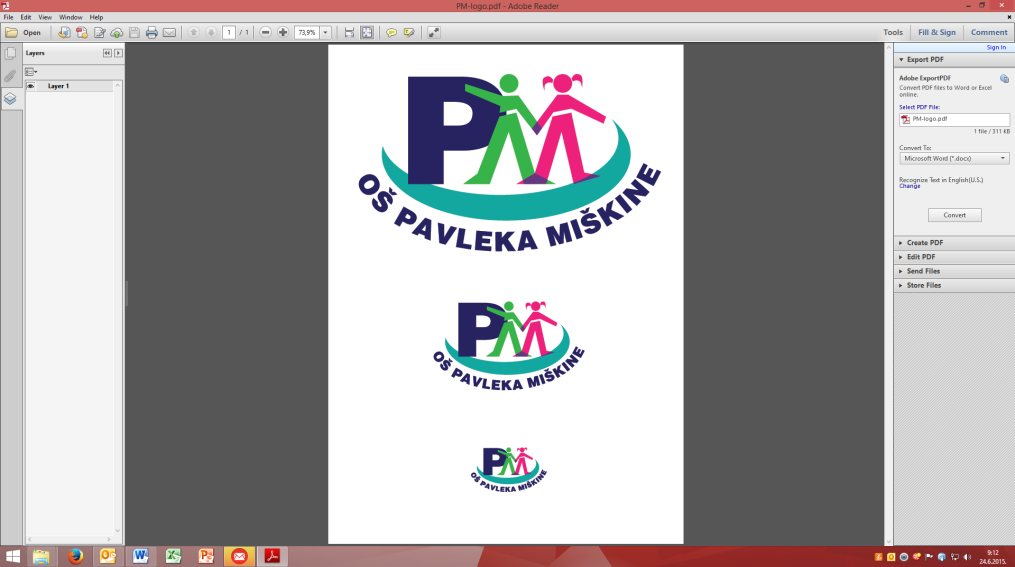 OSNOVNA ŠKOLA PAVLEKA MIŠKINESVETI DUH 24,  ZAGREB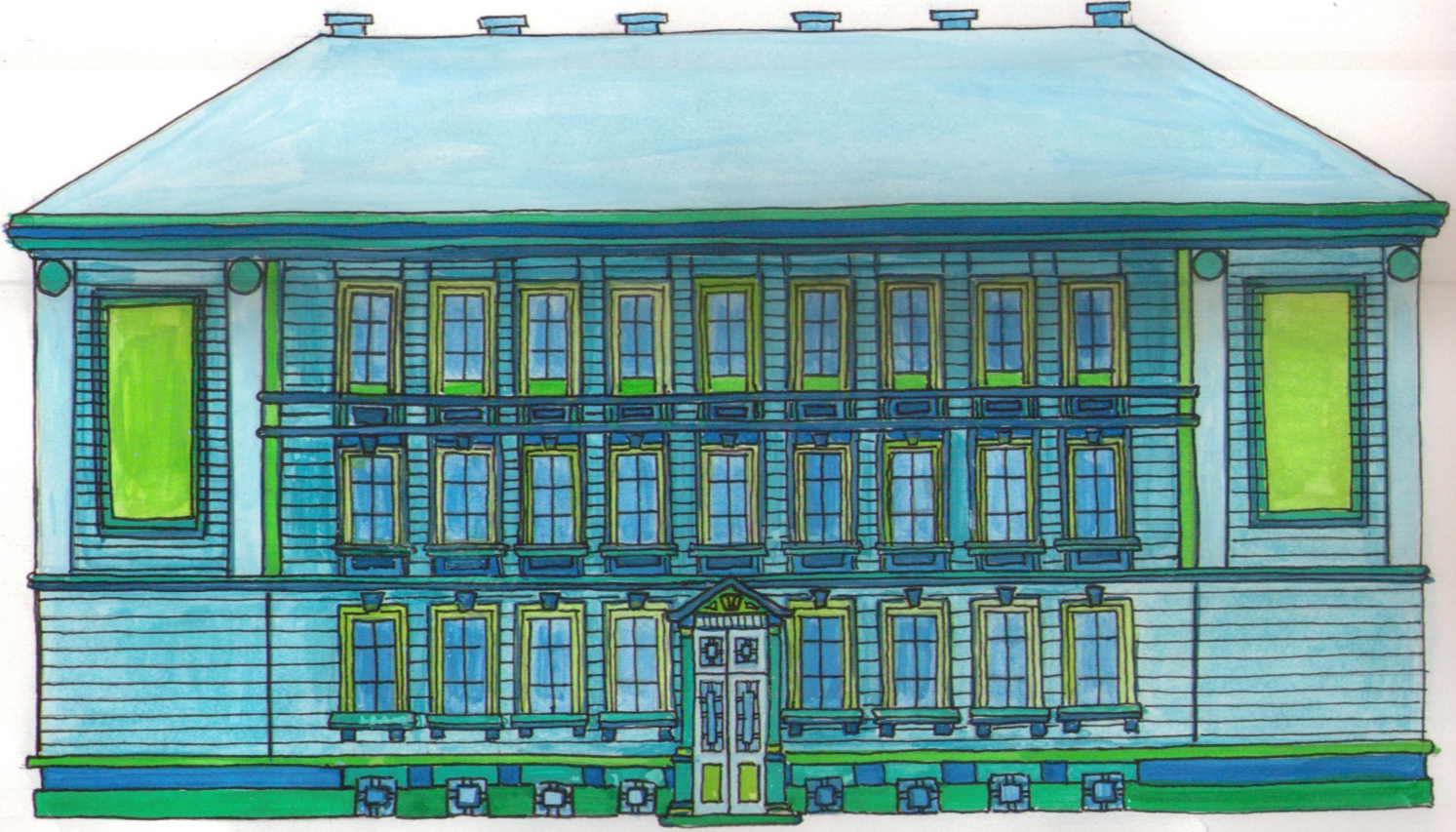 Zagreb, rujan 2019.SADRŽAJ:1.	UVJETI RADA	61.1.	PODACI O ŠKOLSKOM PODRUČJU	61.2.	PROSTORNI UVJETI	61.2.1.	Unutrašnji školski prostor	61.2.2.	VANJSKI PROSTOR	61.3.	MATERIJALNI UVJETI	62.	PRIKAZ SVIH ZAPOSLENIH DJELATNIKA U ŠKOLI	72.1.	PODACI O UČITELJIMA	72.2.	PODACI O RAVNATELJU I STRUČNIM SURADNICIMA	92.3.	PODACI O PRIPRAVNICIMA	92.4.	PODACI O ADMINISTRATIVNOM I TEHNIČKOM OSOBLJU	93.	PODACI O UČENICIMA I RAZREDNIM ODJELIMA	114.	ORGANIZACIJA  SMJENA	125.	GODIŠNJI KALENDAR RADA	126.	GODIŠNJI NASTAVNI PLAN I PROGRAM RADA ŠKOLE	156.1.	NASTAVNI PLAN	156.1.1.	RAZREDNA NASTAVA	156.1.2.	IZBORNA U RAZREDNOJ NASTAVI	156.1.3.	PREDMETNA NASTAVA	166.1.4.	IZBORNI PREDMETI	166.1.5.	PLAN IZBORNE NASTAVE U ŠKOLI	176.2.	IZVANNASTAVNE AKTIVNOSTI UČENIKA	196.3.	UKLJUČENOST UČENIKA U IZVANŠKOLSKE AKTIVNOSTI	206.4.	PLAN OPSERVACIJE ZA DJECU S TEŠKOĆAMA U RAZVOJU	226.5.	DOPUNSKA NASTAVA	236.6.	DODATNI RAD	236.7.	RAD S DAROVITIM UČENICIMA	237.	PLAN KULTURNE I JAVNE DJELATNOSTI	248.	PROFESIONALNO INFORMIRANJE I USMJERAVANJE	279.	PODACI O ZADUŽENJIMA DJELATNIKA ŠKOLE	289.1.	PODACI O ZADUŽENJIMA UČITELJA	289.2.	PODACI O OSTALIM DJELATNICIMA U ŠKOLI I NJIHOVIM ZADUŽENJIMA	3010.	PLANOVI STRUČNOG USAVRŠAVANJA	3110.1.	VODITELJI AKTIVA	3110.2.	GODIŠNJI PLANOVI RADA STRUČNIH AKTIVA	3110.2.1.	PLAN RADA AKTIVA RAZREDNE NASTAVE	3110.2.2.	PLAN RADA AKTIVA PRVIH RAZREDA	3210.2.3.	Plan rada stručnog aktiva DRUGIH RAZREDA	3310.2.4.	Plan rada stručnog aktiva trećih razreda	3310.2.5.	Plan rada stručnog aktiva četvrtih razreda	3410.2.6.	Plan rada stručnog aktiva BORAVKA	3410.2.7.	Plan rada stručnog aktiva hrvatskog jezika i književnosti	3510.2.8.	Plan rada stručnog aktiva stranih jezika	3610.2.9.	GODIŠNJI PLAN I PROGRAM RADA STRUČNOG AKTIVA UČITELJA MATEMATIKE I INFORMATIKE	3610.2.10.	Plan rada stručnog aktiva učitelja LIKOVNE I GLAZBENE KULTURE	3710.2.11.	Plan rada stručnog aktiva povijeti i geografije	3710.2.12.	Plan rada stručnog aktiva biologije, fizike, kemije i tehničke kulture	3710.2.13.	Plan rada stručnog aktiva učitelja TZK-a	3810.2.14.	Plan rada stručnog aktiva vjeronauka	3810.3.	PLAN STRUČNOG OSPOSOBLJAVANJA I USAVRŠAVANJA	3910.3.1.	Stručno usavršavanje za odgojno-obrazovne radnike	3910.3.2.	Stručna usavršavanja na županijskoj razini	3910.3.3.	Stručna usavršavanja na državnoj razini	4011.	PROGRAM  SPECIFIČNIH I PREVENTIVNIH MJERA ZDRAVSTVENE ZAŠTITE UČENIKA OSNOVNIH ŠKOLA U ŠKOLSKOJ GODINI 2017/2018.	4112.	ŠKOLSKI PREVENTIVNI PROGRAM	4212.1.	Školski preventivni program protiv OVISNOSTI	4212.2.	Školski preventivni program protiv VRŠNJAČKOG NASILJA	4413.	PLAN RADA STRUČNIH TIJELA, VODITELJA UPRAVLJANJA I STRUČNIH SURADNIKA	4513.1.	PLAN RADA ŠKOLSKOG ODBORA	4513.2.	PLAN RADA UČITELJSKOG VIJEĆA	4513.3.	PLAN RADA RAZREDNIH VIJEĆA	4613.4.	PLAN RADA RAZREDNIKA	4613.5.	PLAN RADA VIJEĆA RODITELJA	4713.6.	PLAN RADA TIMA ZA KVALITETU	4713.7.	PLAN RADA VIJEĆA UČENIKA	4713.8.	PLAN RAVNATELJICE	4813.9.	GODIŠNJI PLAN I PROGRAM RADA PEDAGOGA	5113.10.	Godišnji  plan i program rada školske knjižničarke	5713.11.	GODIŠNJI PLAN I PROGRAM RADA STRUČNOG SURADNIKA PSIHOLOGA	5814.	PLAN RADA ADMINISTRATIVNOG I TEHNIČKOG OSOBLJA	6014.1.	PLAN RADA TAJNIKA	6014.2.	PLAN RADA VODITELJA RAČUNOVODSTVA	6214.3.	PLAN RADA KUHINJSKOG OSOBLJA	6314.4.	PLAN RADA DOMARA	6414.5.	PLAN RADA SPREMAČICA	6515.	RAD  S  RODITELJIMA	66Na temelju članka 28. stavka 8. Zakona o odgoju i obrazovanju u osnovnoj i srednjoj školi („Narodne Novine“, broj: 87/08, 86/09, 92/10, 105/10, 90/11, 5/12, 16/12, 86/12, 94/13, 136/14 – RUSRH, 152/14, 07/17 i 68/18), Školski odbor Osnovne škole Pavleka Miškine na . sjednici održanoj 3.10.2019. godine donosi:GODIŠNJI PLAN I PROGRAM RADA ZA ŠKOLSKU GODINU 2019./2020.OPĆI PODACI O OSNOVNOJ ŠKOLI PAVLEKA MIŠKINE Naziv:					Osnovna škola Pavleka MiškineIme i prezime ravnatelja:		Vesna Vrbanović Jančić, prof.Adresa: 				Sveti Duh 24Mjesto: 				ZagrebTelefon:				01/6454-960			Fax:					01/6457-703E-mail:				pavlekica@os-pmiskine-zg.skole.hrWeb:					http://os-pmiskine-zg.skole.hr/BROJ DJELATNIKAUVJETI RADAPODATCI O ŠKOLSKOM PODRUČJUOsnovna škkola Pavleka Miškine nalazi se u središtu gradske četvrti Črnomerec. Područje Osnovne škole Pavleka Miškine graniči na sjeveru s Mikulićima i Šestinama, na zapadu s potokom Črnomerec, na jugu s Ilicom, a na istoku s Vinogradskom ulicom i Jelenovcem.	Na području škole su: Crkva sv. Antuna Padovanskog, Hrvatsko katoličko sveučilište,  Hrvatsko vojno učilište “Petar Zrinski”, Tekstilno-tehnološki fakultet, Visoko učilište Algebra, Dom umirovljenika sv. Josipa, dječji vrtići Petar Pan, Šumska jagoda i Sunčev sjaj – Nazaret, Američka visoka škola za tehnologiju i menadžment; a od kulturnih institucija: knjižnica “V. Nazor”, zborka Rochter, Centar za kulturu i film „August Cesarec“ i Teatar EXIT. Škola sa svima dobro surađuje tijekom cijele godine. PROSTORNI UVJETIUnutrašnji školski prostorZgrada naše škole sagrađena je 1895. godine, a prvi put nadograđivana 1925. godine. U kolovozu 2014. završena je cjelovita adaptacija i nadogradnja škole. Nadograđena su dva krila visine 2 kata te sagrađena nova sportska dvorana, a uređeno je i potkrovlje koje se koristi u svrhu nastave i ostalih potreba. Nadogradnjom smo dobili knjižnicu, zbornicu, 10 novih učionica, kuhinju i blagovaonicu, kabinete za učitelje te ostale prateće prostorije. Zbog stalnog povećanja broja razrednih odjela kojih je ove školske godine 31, tijekom ljeta 2018. napravljena je još jedna učionica u potkrovlju, a za knjižnicu je obnovljen prostor u podrumu te je preseljena kako bi prostorija u kojoj je bila knjižnica postala još jedna učionica.Unutarnji prostor sada iznosi 5.824 kvadratna metra i povećan je za 2.000 metara kvadratnih u odnosu na prijašnji.VANJSKI PROSTORNa vanjskom dijelu školske parcela ozelenjen i hortikulturno uređen teren iznosi 1063,8 kvadratna metra. Postavljene su klupe, 3 igrala za učenike i uređeno parkiralište. Na sportsko igralište veličine rukometnog terena i na igralište za graničar postavljena je umjetna trava.U rujnu 2019. napravljena je učionica na otvorenom na školskom dvorištu.Iako je škola 2014. godine nadograđena novim učionicama, zbog stalnog povećavanja broja učenika(777 ove godine u odnosu na 570 učenika 2014. godine), škola se ponovo nalazi u situaciji da nedostaju učionice i da je na rubu uvođenja treće smjene.MATERIJALNI UVJETI	Škola je opremljena suvremenom opremom za izvođenje nastave: svaka učionica ima internet i projektor, 8 učionica ima pametnu ploču. U kolovozu 2019. škola je kupila 3d printer, 10 novih računala za informatičku učionicu.Broj učionica: 22Veličina učionica: 50 – 60 metara²Broj specijaliziranih učionica:4(informatika, fizika/tehnički, kemija/biologija, multimedija)Broj učiteljskih kabineta: 10KnjižnicaZbornica2. PRIKAZ SVIH ZAPOSLENIH DJELATNIKA U ŠKOLI2.1 PODACI O UČITELJIMANAPOMENA: Rješenja o obvezama učitelja sastavni su dio Godišnjeg plana i programa rada škole.2.2 PODACI O RAVNATELJU I STRUČNIM SURADNICIMA2.3 PODACI O PRIPRAVNICIMA2.4 PODACI O ADMINISTRATIVNOM I TEHNIČKOM OSOBLJUPODACI O UČENICIMA I RAZREDNIM ODJELIMA
ORGANIZACIJA  SMJENAŠkola radi u dvije smjene:1.abc, 2.abcd, 3.abc – jutarnja smjena1.d, 2.e,4.abcd, 5.abcd, 6.abcd, 7.abc i 8.abc – izmjenjuju jutarnju i poslijepodnevnu smjenu po tjednim rasporedimaProduženi boravak (PB) je organiziran u: 1.a, 1.b, 1.c, 2.a, 2.b, 2.c, 2.d, 3.a, 3.b i 3.c Prihvat djece osiguran je od 7,00 do 17,00 sati za produženi boravak.Organizirana je prehrana učenika produženog boravka (tri obroka) te užina i ručak za učenike klasičnih razreda od 4. do 8. razreda. GODIŠNJI KALENDAR RADA	Nastava u školskoj godini započinje 9. rujna 2019. godine i završava 17. lipnja 2020. godine. Podijeljena je u dva obrazovna razdoblja te ima zimski, proljetni i ljetni odmor.Zimski odmor: 23. 12. 2019.-10. 1. 2020.Proljetni odmor: 10. 4. 2020.-17. 4. 2020.NERADNI DANI:	8. 10.  2019.  Dan neovisnosti 1. 11. 2019. Svi Sveti25. i 26. 12. 2019. Božić i Sveti Stjepan1. 1. 2020.  Nova Godina6. 1. 2020. Sveta tri kralja			13. 4. 2020. Uskrsni ponedjeljak1. 5.  2020. Praznik rada11. 6. 2020. Tijelovo22. 6. 2020. Dan antifašističke borbe25. 6 . 2020. Dan državnosti5. 8. 2020. Dan pobjede i domovinske zahvalnosti15. 8. 2020. Velika Gospa
NENASTAVNI DANI: 	7. 10.  2019.
                                     	12. 6. 2020. Dan škole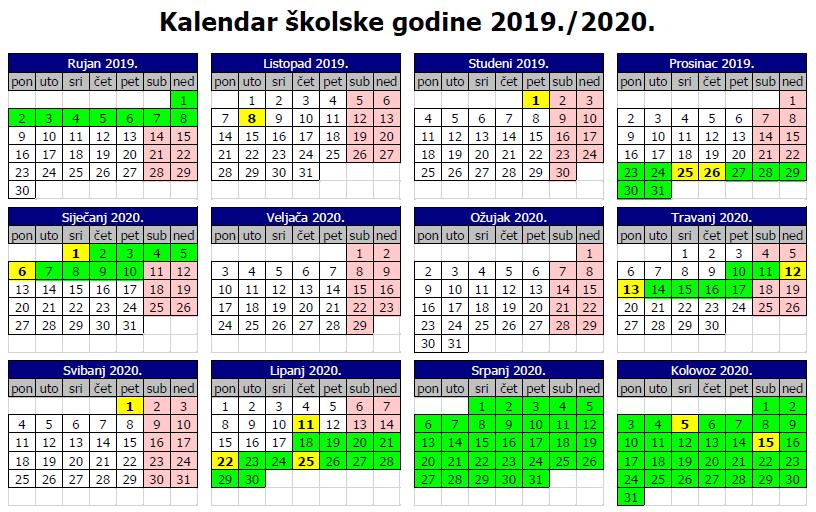 GODIŠNJI NASTAVNI PLAN I PROGRAM RADA ŠKOLE6.1.NASTAVNI PLAN6.1.1 RAZREDNA NASTAVA6.1.2.IZBORNA U RAZREDNOJ NASTAVI6.1.3.PREDMETNA NASTAVA6.1.4.IZBORNI PREDMETI6.1.5.PLAN IZBORNE NASTAVE U ŠKOLI6.2.IZVANNASTAVNE AKTIVNOSTI UČENIKAPregled rada vodi se u E-Dnevniku.6.3. UKLJUČENOST UČENIKA U IZVANŠKOLSKE AKTIVNOSTI6.4.PLAN OPSERVACIJE ZA DJECU S TEŠKOĆAMA U RAZVOJUNašu školu pohađaju i učenici čije sposobnosti učenja, čitanja i pisanja, senzorne i kognitivne sposobnosti ili tjelesne sposobnosti odstupaju od prosječnih normi i manifestiraju se kao teškoće u razvoju. Kao rezultat navedenih teškoća, učenici sa takvim karakteristikama svladavaju redovne programe uz individualizirane postupke ili prilagođene programe.  Na početku školske godine 2019./2020. školuju se 44 učenika s rješenjem o primjerenom obliku školovanja koje izdaje Gradski ured za obrazovanje. 35 učenika od prvog do osmog razreda školuje se po redovitom programu uz individualizirane postupke i 9 učenika od prvog do osmog razreda školuje se po redovitom programu uz prilagodbu sadržajaPedagoško-psihološka služba će se uključiti u identifikaciju učenika s teškoćama koji iz nekog od navedenih razloga ne mogu više pratiti redovni plan i program nastavnih predmeta, te uz pomoć školske liječnice utvrditi koji oblik programa najviše odgovara pojedinom učeniku. Također, pedagoško-psihološka služba će upoznati razredna vijeća s teškoćama učenika, potrebnim uvjetima i primjerenim nastavnim metodama. Prilagođene nastavne programe iz svakog predmeta izraditi će učitelji i profesori uz savjet stručnih suradnika za svakog učenika ovisno o specifičnoj teškoći koju učenik ima. Također, ti će učenici biti uključeni u rehabilitacijski rad logopeda, psihologa i pedagoga uz poticanje i razvijanje pozitivne slike o sebi.Primjereni oblik školovanja po razredima i oblicima rada 6.5.DOPUNSKA NASTAVA	Planirana je iz hrvatskog jezika, matematike i engleskog jezika za učenike kojima je potrebna pomoć. Broj učenika je od 1 do 10 učenika. 6.6. DODATNI RAD		Organiziran je za učenike 1. -  4. razreda iz hrvatskog jezika i matematike, a za učenike od 5. do 8. razreda iz fizike, kemije, matematike, informatike, geografije, povijesti, engleskog, hrvatskog, njemačkog,  talijanskog, latinskog i grčkoga jezika. 6.7.RAD S DAROVITIM UČENICIMARazumijevanje darovitosti Psihologinja će održati predavanja s ciljem povećanja osviještenosti specifičnih potreba darovitih učenika. Predavanja će obuhvaćati definicije darovitosti, mitove i zablude o darovitoj djeci, pregled suvremenih teorija vezanih uz darovitost, upoznavanje kognitivnih, emocionalnih, socijalnih i ponašajnih osobina darovitih, predstavljanje načina i metoda rada s darovitima. Predavanje za učiteljsko vijeće s ciljem informiranja i senzibilizacije učitelja za prepoznavanje specifičnih potreba darovite djece i pružanja optimalne podrške.Predavanje roditeljima učenika 3. razreda prije provedbe identifikacije darovitih učenika.2.	Proces identifikacije darovite djeceU školi se provodi proces identifikacije darovitih učenika kako bi se svakom darovitom učeniku pružila prilika da razvije svoj visoki potencijal pružanjem podrške i dodatnog rada u skladu s učenikovim sklonostima i interesima. Identifikacija se provodi u 3. razredu.Tijekom prvog obrazovnog razdoblja školska psihologinja pružit će roditeljima učenika trećih razreda potrebne informacije o darovitosti i procesu identifikacije darovitih te će provesti identifikaciju darovitih učenika primjenjujući psihološki instrument (test kognitivnih sposobnosti) i upitnike za učitelje, vršnjake i roditelje (PRONAD-U, PROFNAD, PRONAD-R) radi otkrivanja interesa te jakih i slabih strana učenika. Primijenit će se i zadaci za procjenu kreativnosti te logičko-matematički zadatak.Učitelji razredne i predmetne nastave upoznati su s rezultatima procesa identifikacije darovitih kako bi učenicima koji su identificirani kao daroviti omogućili dodatne nastavne materijale, poticajnu radnu atmosferu koja ohrabruje samostalno promišljanje i aktivnost, razvija divergentno mišljenje i maštu te omogućuje razvoj intrinzične motivacije. Darovite učenike potiče se na uključivanje u izbornu nastavu, dodatnu nastavu, izvannastavne aktivnosti u području interesa, kao i na uključivanje u VIP (Vrijedni Inovativni Poduzetni) sekciju školske zadruge. 3.	Rad s darovitom djecomŠkolska psihologinja voditelj je VIP (Vrijedni Inovativni Poduzetni) sekcije školske zadruge. Daroviti učenici bit će pozvani na uključivanje u rad sekcije radi učenja na zabavan i inovativan način, razvoja kreativnosti, inovativnosti, poduzetnosti, stjecanja praktičnog znanja te razvijanja brzine razmišljanja, povezivanja i zaključivanja. Psihologinja će pratiti razvoj socio-emocionalnih kompetencija darovitih učenika.Na tjednim sastancima učenici će kroz različite aktivnosti, pokuse i zadatke, stjecati nova znanja i razvijati svoje vještine:Kognitivne vještine Poticanje razvoja kritičkog mišljenja, viših kognitivnih procesa i vještina rješavanja problema (Bloomova taksonomija, „Problem based learning“...) Razvoj znanstvenog načina mišljenja Strategijsko mišljenje KreativnostPoticanje razvoja divergentnog mišljenja i lateralno (diskontinuiranog) mišljenjaFaze kreativnog procesa (priprema, inkubacija, iluminacija i verifikacija)Kreativno rješavanje problema InovativnostPoticanje istraživanjaPostavljanje problemskih situacijaPoticanje misaonih aktivnost koje će dovesti do produkcije neobičnih ideja, potencijalno novih otkrića, inovacija, izuma ili orginalnih rješenja zadataka Poticanje kritičkog prosuđivanjaPoduzetništvoInformiranje i odluka o pokretanju poslovnog pothvata Koraci u ostvarivanju poduzetničke ideje (postavljanje ciljeva, prepoznavanje prilike i poduzimanje akcije, financijska pismenost, marketinške vještine, učenje iz vlastitih pogrešaka, komunikacijske vještine, poticanje neovisnosti, vještine vođenja, prodajne vještine, pomaganje drugima)Socijalne, komunikacijske i prezentacijske vještine Prepoznavanje emocija i samoregulacijaSocijalne vještine i timski rad PerfekcionizamRazvoj optimizma Razvoj etičnosti i moralnosti 4.	Suradnja s roditeljima darovite djecePozitivno savjetovanje Osiguravanje osobne, socijalne i obrazovne dobrobiti darovite djecePostavljanje granica PLAN KULTURNE I JAVNE DJELATNOSTITijekom cijele godine provode se sljedeće aktivnosti:Tijekom godine učenici će odlaziti u kazališta, kina i muzeje. Tijekom cijele godine surađujemo s Vijećem četvrti Črnomerec, Centrom za kulturu i film August Cesarec, Policijskom postajom Črnomerec i Centar, župnom crkvom Sv. Antuna, Domom umirovljenika sv. Josip, CK Črnomerec, gradskim knjižnicama, Udrugom „Kap dobrote“, Udrugom Ti si OK, Učiteljskom akademijom, Plavim telefonom, Zbirkom Richter, OŠ Nad lipom, knjižnicom Vladimir Nazor, dječjim vrtićima i ostalim ustanovama s područja Črnomerca i Centra.Tijekom rujna organizira se provjera znanja plivanja za druge razrede u suradnji sa Zimskim plivalištem „Mladost“, a tijekom godine se organizira tečaj plivanja za neplivače.NATJECANJA, STUČNA USAVRŠAVANJA I MENTORSTVA U OŠ PAVLEKA MIŠKINE Županijsko natjecanje iz francuskog i talijanskog jezikaŽupanijska stručna vijeća učitelja razredne nastaveŠkola je vježbaonica Učiteljskog fakulteta, PMF-a (fizika), Filozofskog fakulteta (talijanski jezik), Kineziološkog fakulteta (tjelesna kultura)U školi se odvijaju Stručni ispiti iz likovne kulturePROFESIONALNO INFORMIRANJE I USMJERAVANJEProfesionalno informiranje će se provoditi sa svim učenicima Škole. Provodit će ga učitelji koji će učenike (1. – 8. razreda) upoznavati s različitim zanimanjima kroz prigodne teme nekih nastavnih predmeta i izvannastavnih aktivnosti. Školska pedagoginja i psihologinja će krajem prvog i početkom drugog obrazovnog razdoblja provesti ispitivanje interesa kod učenika osmih razreda primjenom upitnika izbora zanimanja te će učenike izvijestiti o rezultatima ispitivanja i odgovarajućim zanimanjima. Svi učenici osmih razreda bit će upoznati s vrstama srednjih škola i zanimanja, s uvjetima upisa u srednje škole, načinu zbrajanja bodova, prikupljanju dodatnih bodova i bodovnim pragovima. Pedagoška služba će, također, biti na raspolaganju učenicima i roditeljima u svrhu individualnog savjetovanja oko upisa škole i izbora zanimanja.U suradnji s razrednicima osmih razreda pedagoška služba Škole će identificirati učenike kojima je potrebno detaljnije profesionalno informiranje i orijentacija te će ih uputiti u Hrvatski zavod za zapošljavanje na unaprijed dogovoren termin.Na temelju interesa učenika za pojedine srednje škole organizirat će se posjet srednjim školama u dane otvorenih vrata ili prema dogovoru sa školom.Tijekom školske godine organizirat će se roditeljski sastanak za roditelje učenika osmih razreda s ciljem upoznavanja važnosti uloge i potpore roditelja u odabiru zanimanja djeteta, također i s ciljem informiranja roditelja o kriterijima i postupkom upisa u srednje škole te uvjetima po kojima učenici mogu dobiti dodatne bodove.Tijekom godine svi učenici osmih razreda bit će upućeni u CISOK (Centar za informiranje i savjetovanje o karijeri) na grupno informiranje o upisima u srednje škole na koje će ih dopratiti razredniciPODACI O ZADUŽENJIMA DJELATNIKA ŠKOLE9.1.PODACI O ZADUŽENJIMA UČITELJA9.2.PODACI O OSTALIM DJELATNICIMA U ŠKOLI I NJIHOVIM ZADUŽENJIMAPLANOVI STRUČNOG USAVRŠAVANJAPlan individualnog stručnog usavršavanja učitelja sadrži seminare, aktive, savjetovanja, predavanja, praćenje pedagoške periodike i stručne literature. Plan i program stručnih aktiva u školi donosi se u rujnu.Voditelji aktiva vode brigu o planiranju i realizaciji.10.1.VODITELJI AKTIVA  10.2.GODIŠNJI PLANOVI RADA STRUČNIH AKTIVA10.2.1. PLAN RADA AKTIVA RAZREDNE NASTAVE Članovi aktiva: svi učitelji razredne nastaveVoditeljica aktiva razredne nastave: Danijela ČurićU realizaciji plana i programa moguće su izmjene ovisno o predavačima te potrebama učitelja i škole.10.2.2. PLAN RADA AKTIVA PRVIH RAZREDAČlanovi aktiva: Anita Sminderovac, Tijana Mrazović, Ivana Martek, Marko Marčec, Suzana Anić, Jelena Hlad, Natalija Jurišić NovoselPlan rada aktiva prvih razreda Voditelj aktiva: Anita Sminderovac10.2.3.PLAN RADA AKTIVA  DRUGIH RAZREDAČlanovi aktiva: Elvira Divić, Jasmina Meić, Boris Puljar, Dubravka Ciganović, Katarina Skoko Miletić, Katija Kalinić, Bojan Balog, Marija Majstorović,Marija KlokočarU realizaciji plana i programa moguće su izmjene ovisno o predavačima te potrebama učitelja i škole.                                                            Voditeljica aktiva: Dubravka Ciganović10.2.4. PLAN RADA AKTIVA TREĆIH RAZREDAČlanovi aktiva: 	Mirna Stošić, razrednica 3. a razredaMagldalena Sabljić, voditeljica produženog boravaka 3. a razredaSandra Huzjak, razrednica 3. b razreda Marijana Kraljić, voditeljica produženog boravaka 3. a razredaAnita Kristian, razrednica 3. c razreda Ana Buljević, voditeljica produženog boravaka 3. a razredaDubravka Vidaković, razrednica 3. d razredavoditeljica aktiva: Anita Kristian Točno vrijeme održavanja Sjednica Razrednih vijeća određuju razrednici u skladu s potrebama razreda.Voditelj aktiva: Anita Kristian 10.2.5. PLAN RADA AKTIVA ČETVRTIH RAZREDAČlanovi aktiva: Nikolina Matovina Hajduk, Ivana Fak, Danijela Ćurić, Suzana PerkovVoditelj aktiva: Suzana Perkov10.2.6.PLAN RADA STRUČNOG AKTIVA HRVATSKOG JEZIKA I KNJIŽEVNOSTIČlanovi aktiva: Marica Kožul Šimunčić, prof. hrvatskog jezika i književnosti; Ita Tissauer Pavičić, prof. hrvatskog jezika i književnosti i ruskog jezika i književnosti (zamjena Marijana Ivić, prof. hrvatskog jezika); Zrinka Debeljak, prof. hrvatskog jezika i književnosti; Andrea Javorsky-Kurek, prof. hrvatskog jezika i književnosti i dipl. knjižničarka.Prema potrebi moguće je sazivanje izvanrednih sjednica.    Voditeljica: Ivana Plejić Pech, prof. koatistike i južnoslavenskih filologija10.2.7.PLAN RADA STRUČNOG AKTIVA STRANIH JEZIKAČlanovi aktiva: Jasminka Mijatović, Lidija Orešković, Ana Heblin Bobrek, Ivana Ajduk Kosić, Martina Hrdalo, Nada Gečević i Gordana ZatezaloPrema potrebi moguće je sazivanje izvanrednih sjednica Aktiva.Voditelj Stručnog aktiva: Gordana Zatezalo, prof. savjetnik10.2.8. GODIŠNJI PLAN I PROGRAM RADA STRUČNOG AKTIVA UČITELJA MATEMATIKE I INFORMATIKEČlanovi aktiva u školskoj godini 2019./2020.: Karlo Markić, Milena Škrhak, Katarina Turčinov, Nadica Kunštek i Dino PongracRujanizrada godišnjeg izvedbenog kurikulumadogovor o elementima i kriterijima ocjenjivanja pojedinih elemenatadogovor o stručnom usavršavanjuplaniranje nabavke novih nastavnih sredstava i pomagala sređivanje kabineta matematike i informatike mjesečno planiranje pisanih provjeraprovođenje inicijalnih ispita znanja seminari, stručni skupovi i županijska stručna vijećaterenska nastava, ishodi učenja, školski kurikulum (dopunska nastava, dodatna nastava, Večer matematike, Klokan bez granica, Dabar)narudžba ispita znanja upoznavanje s izmjenama Pravilnik o načinima, postupcima i elementima vrednovanja učenika u osnovnoj i srednjoj školiNositelji aktivnosti: svi učitelji matematike i informatikeStudeni/prosinacorganizacija i provedba informatičkog online natjecanja Dabarorganizacija Večeri matematikeanaliza realizacije ishoda na kraju prvoga polugodišta analiza rezultata na kraju prvoga polugodišta planiranje rada u drugom polugodištuobrada stručne teme iz matematike/informatikepriprema učenika za školsko i općinsko natjecanje iz matematike i    informatike  Nositelji aktivnosti: svi učitelji matematike i informatikeSiječanj/veljačaanaliza provođenja Pravilnik o načinima, postupcima i elementima vrednovanja učenika u osnovnoj i srednjoj školimjesečno planiranje pisanih provjeraanaliza školskih natjecanjapriprema učenika za županijsko i državno natjecanje iz matematike i informatike priprema za provođenje natjecanja Klokan bez granicažupanijski stručni skup iz matematike i informatikeNositelji aktivnosti: svi učitelji matematike i informatikeOžujak/travanjsudjelovanje učenika na županijskom i državnom natjecanju iz matematike i informatikeNositelji aktivnosti: svi učitelji matematike i informatikeSvibanj/lipanjiskustva sa županijskih i državnih natjecanja iz matematike i    informatikedogovor za dopunski rad i popravne ispiteseminari, stručni skupovi i županijski aktivi, izvješća sa seminaraNositelji aktivnosti: svi učitelji matematike i informatikeVoditelj stručnog aktiva: Milena Škrhak 10.2.9. PLAN RADA STRUČNOG AKTIVA UČITELJA LIKOVNE I GLAZBENE KULTURE	ČLANOVI AKTIVA : Saša Marić, prof. mentor - voditeljica aktiva                                       Natalija Stipetić Čus, prof. mentor 10.2.10. PLAN RADA STRUČNOG AKTIVA POVIJESTI I GEOGRAFIJE	* Prema potrebi moguće je sazivanje izvanrednih sjednica Aktiva.Članovi aktiva: Dijana Rumiha Brzica,    Jasna Aničić, prof.                          Petar Bešlić, prof.,  Viktor Mihaljević, prof. voditelj Aktiva10.2.11. PLAN RADA STRUČNOG AKTIVA BIOLOGIJE, FIZIKE, KEMIJE I TEHNIČKE KULTURE
Članovi aktiva: Zlata Brekalo, Sonja Čustonja, Dino Pongrac i Ilona Toth Bujan.TEMA / SADRŽAJ RADA                      NADNEVAK I VRIJEME                      Dogovor oko plana i programa                          3.rujna 2019.Planiranje izrade zajedničkog kurikula                  Planiranje kriterija ocjenjivanjaSuradnja sa stručnim službama                                                                                 Osvrt na IOOPAktiv se sastaje prema potrebi___________________________________________________________Izvješća sa ŽSVa,Praćenje i analiza uspjeha učenika 1.pol.            prosinac, 2019.Poteškoće u realizaciji nastavnog plana                                                                     Eventualni problemi suradnje stručne službe,roditelja  i predmetnog prof.Sudjelovanje na Webinarima,školski projekti___________________________________________________________Natjecanja učenika                                                 Veljača,2020.___________________________________________________________          Analiza uspjeha na natjecanjimaIzvješća sa ŽSVa, stručnih skupova                       Svibanj, 2020.Zaključci___________________________________________________________Voditelj aktiva
Sonja Čustonja10.2.12. PLAN RADA STRUČNOG AKTIVA UČITELJA TZK-A			ČLANOVI AKTIVA : Dragica Šmit, prof ; Goran Nagy, prof. Voditelj aktiva: Goran Nagy, prof.10.2.13. PLAN RADA STRUČNOG AKTIVA UČITELJA VJERONAUKAČlanovi aktiva: Antonija Lešić, Marija Miletić, Mirta Miletić, Nikolina BiškićVoditelj aktiva: Antonija Lešić PLAN STRUČNOG OSPOSOBLJAVANJA I USAVRŠAVANJA Svaki učitelj dužan je voditi evidenciju o permanentnom usavršavanju u obrascu Individualni plan i program permanentnog usavršavanja za školsku godinu 2019./2020.  Stručno usavršavanje za odgojno-obrazovne radnikeStručna usavršavanja na županijskoj razini Stručna usavršavanja na državnoj raziniPLAN VJEŽBE EVAKUACIJE: SVIBANJ 2020.PLAN SISTEMATSKOG PREGLEDA ZA RADNIKE: LISTOPAD 2019.PROGRAM  SPECIFIČNIH I PREVENTIVNIH MJERA ZDRAVSTVENE ZAŠTITE UČENIKA OSNOVNIH ŠKOLA U ŠKOLSKOJ GODINI 2019/2020.Sistematski pregledi:prije upisa u  I.  razred učenika V. i VIII. razredaSistematski pregledi učenika u pravilu se provode u prostorijama Odjela za školsku medicinu uz nazočnost učitelja ili razrednika.2.   Namjenski pregledi na zahtjev ili prema situaciji 3.    Screeninzi poremećaj vida, vida na boje, tjelesne težine i visine za učenike III razredadeformacija kralježnice, tjelesna težina i visina  za učenike VI razreda4.   Pregled za utvrđivanje zdravstvenog stanja  i sposobnosti za nastavu tjelesne i zdravstvene kulture, te određivanje odgovarajućeg programa5.   Cijepljenje učenika prema Programu obveznog cijepljenjaI razred    POLIO , MPR i DI TE za učenike kojima je prošlo više od 5 godina od zadnjeg docijepljivanjaVI razred Hepatitis B ( tri doze)VIII  razred  DI-TE  i POLIO ,cijepljenje protiv HPV za djevojčice i dječake- preporučeno ali neobaveznoCijepljenje učenika obavlja se u pravilu za vrijeme trajanja nastave u prostorijama zdravstvene organizacije ili prikladnim prostorijama škole. Škole su dužne na temelju primljene obavijesti dovesti na cijepljenje sve učenike koji podliježu obveznoj imunizaciji (Zakon o zaštiti pučanstva od zaraznih bolesti (NN 60/1992), Pravilnik o načinu provođenja imunizacije, seroprofilakse i kemoprofilakse protiv zaraznih bolesti (N.N.23/94).6.  Kontrolni pregledi prilikom pojave zarazne bolesti u školi i poduzimanje  protuepidemijskih mjera7.Savjetovališni rad za učenike, roditelje, učitelje i profesoreOsobito namjenjen učenicima s poteškoćama u savladavanju školskog gradiva, izostancima iz škole, problemima u adolescenciji, rizičnim ponašanjem i navikama- pušenje duhana, pijenje alkohola i uporabe psihoaktivnih droga, savjetovanje u svezi reproduktivnog zdravlja, tjelesne aktivnosti, prehrane i drugog. 8.  Zdravstveni odgoj i promicanje zdravlja putem predavanja, grupnog rada, tribina9. Obilasci škole i školske kuhinje10.  Rad u komisijama za određivanje primjerenog oblika školovanja11.  Prisustvovanje roditeljskim sastancima, učiteljskom,  nastavničkom vijeću i individulani kontakti s djelatnicima škole.Početkom nove školske molimo da nam pošaljete popise učenika po razredima sa sljedećim podacima: prezime i ime učenika, datum rođenja, iz koje je  škole učenik došao (ako je učenik novi). Molimo popise dostaviti nadležnom timu školske medicine do 30. 9. 2019., možete u elektroničkom obliku.12. ŠKOLSKI PREVENTIVNI PROGRAMŠk. god. 2019./2020.Voditeljica: mr. sc. Kristina Čehil, prof. psihologije12.1 Procjena odgojnog stanja i potreba razrednih odjela2. RAZREDIPoštivanje pravilaRazvoj komunikacijskih vještina i asertivnostiRazvoj empatijeUspostavljanje i održavanje zdravih odnosaOdgovorno ponašanje prema drugimaRazvoj pozitivnog mišljenjaIzgradnja pozitivnog samopoimanjaUspostavljanje samokontroleSuočavanje sa sukobima i nenasilno rješavanje sukobaProvođenje ograničenog vremena pred ekranima3. RAZREDIPoštivanje pravila ponašanja i postavljanje granicaRazvoj komunikacijskih vještinaOdupiranje vršnjačkom pritiskuTolerancija i prihvaćanje različitostiRazvijanje osjećaja za suradnju i timski duh4. RAZREDIRazvijanje radnih navikaPoštivanje pravila ponašanjaPreuzimanje odgovornosti za vlastito ponašanjeDonošenje odlukaOdupiranje vršnjačkom pritiskuRazvoj socijalnih vještinaUvažavanje i prihvaćanje različitostiRazvoj empatijeStrategije rješavanja problemaPrepoznavanje vršnjačkog nasilja, reagiranje i pružanje pomoćiUspostavljanje samokontrolePrepoznavanje, prihvaćanje i upravljanje emocijamaSuočavanje sa stresom i problemima5. RAZREDIPoštivanje razrednih pravilaIzgradnja samopoštovanja i pozitivne slike o sebiPrihvaćanje i upravljanje emocijamaRazvoj empatijeUvažavanje i prihvaćanje različitostiRazvoj suradnjeOdupiranje vršnjačkom pritisku i odgovorno donošenje odlukaOgraničeno vrijeme provoditi pred ekranimaNenasilno rješavanje sukoba6. RAZREDIRazvoj socijalnih vještina Aktivno slušanjePromicanje pozitivnih vrijednostiIzražavanje osjećaja i upravljanje emocijamaNenasilno rješavanje sukobaRazvoj prijateljskih odnosa i suradnjeUspostavljanje samokontroleSuočavanje sa stresnim situacijama i frustracijomRazvoj samopoštovanja i samopouzdanja7. RAZREDIUspostavljanje samokontrolePrepoznavanje, izražavanje i upravljanje emocijamaOdupiranje vršnjačkom pritiskuOdgovorno ponašanje prema drugimaRazvoj samopoštovanjaRazvoj zajedništvaUvažavanje različitosti i razvoj empatijeNačini suočavanja sa stresomRazvoj komunikacijskih i prezentacijskih vještina8. RAZREDIPoštivanje pravila ponašanjaPoštivanje autoritetaRazvoj empatijeRazvijanje suradnje i međusobnog pomaganjaRazvoj komunikacijskih i prezentacijskih vještinaStrategije rješavanja problema12.2 Rizični čimbenici u podlozi evidentiranih problemaŠkolski neuspjehVisoka očekivanja roditeljaProblemi u ponašanjuNiska motivacija za učenje i radNiske kognitivne sposobnostiNisko samopoštovanjeSlabo razvijene komunikacijske vještineNedostatak socijalnih vještina i loš odnos s vršnjacimaImpulzivnost i/ili hiperaktivnostAgresivno ponašanjeTeškoće u razvojuNiska privrženost školi12.2 Zaštitni čimbenici Dobar školski uspjehVisoke kognitivne sposobnostiRazvijene socijalne vještineDobri odnosi s vršnjacima i odraslimaOsobnost (pristupačnost, smisao za humor,…)Cjelovita i brižna obiteljBrižni učiteljiEmpatični učeniciUključenost u izvannastavne aktivnostiUključenost u rad stručne službe12.3 Opći ciljeviJačati zaštitne čimbenike s ciljem jačanja otpornosti djetetaRazviti kompetencije (kognitivne, emocionalne i ponašajne vještine i vrijednosti) koje pomažu djetetu da se uspješno nosi s izazovima na koje nailazi i izraste u samopouzdanu i zadovoljnu osobuPoučiti dijete zdravim stilovima življenja (prehrana, aktivnost, san, higijena, izbjegavanje sredstava ovisnosti)Pomoći djetetu da razvije socijalne kompetencije te tako izgradi i održava dobre odnose Pridonijeti stvaranju uvjeta u kojim će djeca zadovoljavati svoje potrebe na prihvatljiv način, uvažavajući i potrebe drugih Prepoznati “rizična” ponašanja, pomoći djetetu da se suoči s teškoćama/problemima i rješava ih na prihvatljiv, poželjan način (razvijati apstraktno mišljenje, refleksivnost, fleksibilnost, pronalaženje alternativnih rješenja za probleme, planiranje, kritičku svijest, snalažljivost i inicijativu) Razvijati vještine prepoznavanja društvenih utjecaja, zauzimanje vlastitog stava prema tim utjecajima, razvoja autonomije i odupiranja društvenom pritiskuNjegovati i podupirati izgradnju samopoštovanja, pozitivne slike o sebi i osjećaja važnostiPoticati razvoj intrinzične motivacije, usmjerenosti odabranim ciljevima, pronalaženje smisla vlastitog postojanja i djelovanja12.4 SPECIFIČNI CILJEVI12.4.1 pREVENCIJA OVISNOSTIPoboljšati razinu informiranosti učenika i roditelja o štetnosti i opasnostima uporabe sredstava ovisnosti (cigareta, alkohola, droga) i ovisničkih ponašanja kao što su klađenje, nekontrolirano korištenje Interneta i igranje igrica.Povećati informiranost o sredstvima ovisnosti uključujući konzumiranje legalnih sredstava kao što su duhan i alkohol, konzumiranje ilegalnih droga i neprimjereno uzimanje legalnih psihoaktivnih tvari (npr. inhalanti) i lijekova. Upoznati roditelje sa znakovima i simptomima koji ukazuju na uzimanje drogeOrganiziranim aktivnostima učenika, roditelja i učitelja izgrađivati negativan stav prema uzimanju sredstava ovisnostiZaštita tjelesnog i mentalnog zdravlja i promoviranje odabira zdravih načina življenjaIsticanje važnosti pravilnog strukturiranja slobodnog vremena i pomoć u planiranju.Razvijati samopoštovanje Razvijati vještinu komunikacije u školi i roditeljskom domuRazvijati socijalne kompetencije te tako graditi i održavati dobre odnose koji se temelje na kvalitetnoj komunikaciji, međusobnom uvažavanju, povjerenju, poštovanju i otvorenosti Razvijati pozitivan stav prema životuJačati pozitivnu sliku o sebi i samopoštovanjeRazvijati osobnu i društvenu odgovornostRazvijanje kritičkog odnosa prema utjecaju društva (reklama, novina i sl.) i pritiscima vršnjaka Poticati na donošenje ispravnih i odgovornih odlukaPratiti događanja u obitelji učenika i pružati stručnu pomoć djeci koja žive u necjelovitim obiteljima, prolaze razvod roditelja ili imaju više rizičnih faktora u svojoj okolini.Podupirati i širiti dosege darovitih i talentiranih učenika, pomagati učenicima s osobitim potrebamaSurađivati s institucijama koje su orijentirane na rad s djecom i obiteljima na prevenciji zlouporabe sredstava ovisnosti i nasilnog ponašanja.Surađivati s PUZ na programima MAH1 i MAH 2, Sajam mogućnosti te Prevencija i alternativa.12.4.2 PREVENCIJA VRŠNJAČKOG NASILJARazvijanje postupaka i stvaranje uvjeta u školi koji smanjuju učestalost nasilnog ponašanja među učenicimarazvijanje pozitivnih vrijednosti i socijalnih vještina kod djecerazvijanje empatije, uvažavanja i poštivanja različitosti među djecomprikazivanje filma o maloljetničkoj delikvenciji i nasilništvu u školama, a nakon toga razgovor o uzrocima i posljedicamapraćenje pridržavanja pravila ponašanja definirana Pravilnikom o kućnom redu i Pravilnikom o kriterijima za izricanje pedagoških mjera te upoznavanje učenika s odgojno-disciplinskim mjerama koje će uslijediti ako se istih ne pridržavajuprimjena i praćenje djelotvornosti primijenjenih pedagoških mjera za nasilno ponašanjeosiguravanje dežurstva učitelja u svrhu nadzora ponašanja učenika na hodnicima, u WC-ima i u učionicama za vrijeme  malih i velikih odmoraodržavanje redovnih školskih sastanaka učitelja i stručnih suradnika s roditeljima učenika uključenih u nasiljeizrada plana uključivanja djece u slobodne aktivnosti i efikasnog korištenja slobodnog vremenaorganiziranje sastanaka s predstavnicima Vijeća roditelja i Vijeća učenika omogućavanje komunikacije roditelja i učenika (prijava slučajeva nasilja i/ili davanje prijedloga za rješavanje problema)12.5 aktivnosti12.5.1 rad s učenicimaU provedbu aktivnosti školskog preventivnog programa uključeni su:učitelji (procjena potreba učenika i razrednog odjela, pružanje modela komunikacije, odnosa i ponašanja, isticanje jakih strana učenika, detekcija teškoća i problema, izgradnja povjerljivog odnosa s učenikom i pružanje podrške učeniku, pomoć u učenju i postizanju školskog uspjeha, poučavanje životnim vještinama, informiranje roditelja o odgojnim postupcima), stručni suradnici (planiranje aktivnosti, provedba evaluacije preventivnog programa s ciljem unapređivanja, izvještaj o uspješnosti ŠPP, savjetovanje učenika i poučavanje životnim vještinama, pomoć učiteljima u provedbi programa i razumijevanju učenike, njihovih potreba i ponašanja, prijedlog načina odgojnog postupanja i vođenja učenika, savjetovanje roditelja o odgojnom postupanju i roditeljskim vještinama), ravnateljica (ostvarivanje vizije i misije škole, osigurava pozitivno okruženje za razvoj djece, brine o sigurnosti i stvaranju privrženosti školi, potiče timski rad, osigurava potrebne resurse, omogućuje edukaciju djelatnika), ostalo osoblje škole (potpora provođenju preventivnog programa, briga za dobrobit učenika i kontrola ponašanja učenika) i vanjski stručnjaci (školska liječnica, MUP i preventivni programi udruga s kojima škola surađuje).Aktivnosti preventivnog programa se u školi provode kroz nastavni program, satove razrednog odjela, izvannastavne aktivnosti, radionice, predavanja, organiziranje slobodnog vremena te kroz rad s roditeljima učenika.U školi se, također, organizira Produženi stručni postupak kojim se nastoji pratiti i osnažiti djecu u riziku ka pozitivnom razvoju. Socijalna pedagoginja provodi neposredni socio-pedagoški rad s 14 učenika 4., i 6. razreda koristeći razne tehnike poticanja grupnog povezivanja, radionica, individualnog rada, pomoći u postizanju obrazovne uspješnosti, razvijanja radnih navika, poticanja kreativnosti, stjecanja socijalnih vještina i izgradnje samopouzdanja. Program uključuje aktivnu suradnju učitelja, stručnih suradnika, Centra za socijalnu skrb i roditelja radi postizanja dobrobiti djece uključene u program.Poticanjem uključivanja učenika u izvannastavne i izvanškolske aktivnosti pružamo mogućnost samopotvrđivanju djece u raznim područjima, potičemo zdrave odnose među članovima grupe, osjećaj pripadnosti i ispunjenosti te smanjujemo dosadu i količinu vremena provedenog bez plana, na ulici, bez nadzora i u lošem društvu.Prema procijenjenim potrebama razrednih odjela, tijekom školske godine provodit će se sljedeće aktivnosti:1. RAZREDIRESCUR - Kurikul otpornosti za djecu mlađe osnovnoškolske dobidefiniranje i poštivanje razrednih pravila ponašanjaprepoznavanje, prihvaćanje i upravljanje emocijamauvažavanje i prihvaćanje različitostilijepo, uzorno ponašanje prema drugimaneprihvatljiva nasilna ponašanjanenasilno rješavanje problema 2. RAZREDIRESCUR - Kurikul otpornosti za djecu mlađe osnovnoškolske dobiPoštivanje pravilaRazvoj komunikacijskih vještina i asertivnostiRazvoj empatijeUspostavljanje i održavanje zdravih odnosaOdgovorno ponašanje prema drugimaRazvoj pozitivnog mišljenjaIzgradnja pozitivnog samopoimanjaUspostavljanje samokontroleSuočavanje sa sukobima i nenasilno rješavanje sukobaProvođenje ograničenog vremena pred ekranima3. RAZREDIRESCUR - Kurikul otpornosti za djecu starije osnovnoškolske dobiŠkola bez nasilja - UNICEFNe rugaj se - UNICEFPoštivanje pravila ponašanja i postavljanje granicaRazvoj komunikacijskih vještinaOdupiranje vršnjačkom pritiskuTolerancija i prihvaćanje različitostiRazvijanje osjećaja za suradnju i timski duh4. RAZREDIRESCUR - Kurikul otpornosti za djecu starije osnovnoškolske dobiRazvijanje radnih navikaStrategije učenja i zapamćivanjaPoštivanje pravila ponašanjaPreuzimanje odgovornosti za vlastito ponašanjeDonošenje odlukaJesam li i trebam li biti savršen?Odupiranje vršnjačkom pritiskuRazvoj socijalnih vještinaUvažavanje i prihvaćanje različitostiRazvoj empatijeStrategije rješavanja problemaPrepoznavanje vršnjačkog nasilja, reagiranje i pružanje pomoćiUspostavljanje samokontrolePrepoznavanje, prihvaćanje i upravljanje emocijamaSuočavanje sa stresom i problemima5. RAZREDIPoštivanje razrednih pravilaStrategije učenja i zapamćivanjaTrema i strah od odgovaranjaJesam li i trebam li biti savršen?Izgradnja samopoštovanja i pozitivne slike o sebiPrihvaćanje i upravljanje emocijamaRazvoj empatijeUvažavanje i prihvaćanje različitostiRazvoj suradnjeOdupiranje vršnjačkom pritisku i odgovorno donošenje odlukaOgraničeno vrijeme provoditi pred ekranimaNenasilno rješavanje sukoba6. RAZREDITrema i strah od odgovaranjaRazvoj socijalnih vještina Aktivno slušanjePromicanje pozitivnih vrijednostiIzražavanje osjećaja i upravljanje emocijamaNenasilno rješavanje sukobaRazvoj prijateljskih odnosa i suradnjeUspostavljanje samokontroleSuočavanje sa stresnim situacijama i frustracijomRazvoj samopoštovanja i samopouzdanja7. RAZREDIUspostavljanje samokontrolePrepoznavanje, izražavanje i upravljanje emocijamaOdupiranje vršnjačkom pritiskuOdgovorno ponašanje prema drugimaRazvoj samopoštovanjaRazvoj zajedništvaUvažavanje različitosti i razvoj empatijeNačini suočavanja sa stresomRazvoj komunikacijskih i prezentacijskih vještina8. RAZREDIPoštivanje pravila ponašanjaPoštivanje autoritetaRazvoj empatijeRazvijanje suradnje i međusobnog pomaganjaRazvoj komunikacijskih i prezentacijskih vještinaStrategije rješavanja problema12.5.2 rad s roditeljimaS roditeljima surađuju ravnatelj, razrednici i ostali predmetni nastavnici, stručni suradnici škole, školska liječnica te djelatnici Policijske uprave. Rad se organizira kroz individualne informacije, roditeljske sastanke, savjetovalište za roditelje, predavanja, tribine, informiranja putem web stranice te panoa za roditelje. Odgovorno izvršavanje roditeljskih obaveza. 1. razrediPostavljanje granica u odgoju. 1. i 2. razrediPrihvaćanje realne slike i mogućnosti djeteta. 2. razrediPodrška u socijalnom razvoju djeteta. 3. razrediPodrška ostvarivanja potencijala i poticanje izvrsnosti kod djece. 3. razrediPodrška i razvoj samostalnosti u učenju. 4. razrediPodrška u razvoju samopoštovanja i pozitivne slike o sebi kod djece., 4. razrediPrelazak u predmetnu nastavu. 5. razrediRazvoj perfekcionizma kod djece i forsiranje školskog uspjeha. 5. razrediInformiranje i prevencija konzumiranja sredstava ovisnosti. 6. razrediSigurnost djece na internetu i Cyberbullying, 6. razrediOvisnost o Internetu i ograničavanje vremena pred ekranima. 7. razrediPodrška u izboru zanimanja. 8. razrediPLAN RADA ŠKOLSKOG ODBORAPLAN RADA UČITELJSKOG VIJEĆAPLAN RADA RAZREDNIH VIJEĆASADRŽAJ RADA				OSTVARIVANJE		IZVRŠITELJI-----------------------------------------------------------------------------------------------------------	Sjednice razrednih vijeća          	          studeni, travanj, lipanj		razredniciPedagoške mjere				tijekom godine		učiteljiPrimjena pedagoških mjera 			tijekom godine		učiteljiRealizacija nastavnog plana			tijekom godineOsvrt na sudjelovanje u nastavi darovitih učenika i učenika s teškoćama u razvoju	tijekom godine		učiteljiRealizacija nastavnog plana i programa		lipanj			razrednicina kraju nastavne godine							učiteljiUtvrđivanje uspjeha učenika po						učiteljinastavnim predmetima, utvrđivanje vladanja	lipanj			pedagoginja		Upućivanje učenika na dopunsku nastavu,  		lipanj, srpanjPLAN RADA RAZREDNIKAPLAN RADA VIJEĆA RODITELJA PLAN RADA TIMA ZA KVALITETUPLAN RADA VIJEĆA UČENIKAPLAN RAVNATELJICE GODIŠNJI PLAN I PROGRAM RADA PEDAGOGAPEDAGOGINJA (zamjena za Mirnu Lončar-Jeić) Godišnji  plan i program rada školske knjižničarkeŠk.god. 2019./2020.Knjižničarka: Andrea Javorsky KurekODGOJNO-OBRAZOVNI RAD (946 sati godišnje)-programi za poticanje čitanja- pomoć pri radu s učenicima u dodatnoj i dopunskoj nastavi-pronalaženje tematskih priča za učenike 1. i 2. razreda u produženom boravku-priprema za kvizove za poticanje čitanja -3. i 4. razred-program Knjižnični odgoj i obrazovanje – poučavanje učenika za korištenje knjižnicom i razvijanje informacijske pismenosti-mladi bibliotekari-neposredna pomoć učenicima pri izboru knjige za čitanje, kao i pri izboru i uporabi izvora informacija na različitim medijima za potrebe izrade samostalnog učeničkog rada-suradnja s učiteljima i stručnim suradnicima u planiranju i realizaciji nastavnih sadržaja-pomoć učiteljima u provođenju građanskog odgoja i obrazovanja kroz radionice, igre i razgovore( kako razviti osobne vrijednosti; poboljšati ponašanje-što sve možemo učiniti?!; prava i obveze svakog djeteta te osmisliti toleranciju među vršnjacima)STRUČNA KNJIŽNIČNA DJELATNOST (570 sati godišnje)-organizacija i vođenje rada u knjižnici -nabava knjiga i ostale knjižnične građe u dogovoru s učiteljima i ravnateljicom-uvođenje knjiga u program poslovanja školske knjižnice- Metel-sustavno izvješćivanje učenika i učitelja o novonabavljenoj literaturi-predmetna obrada stručnih časopisa-izrada popisa knjiga s anotacijama za stručno usavršavanje učitelja (rujan)-izrada godišnjeg programa rada knjižničara i izvješća o radu školske knjižnice (rujan i lipanj)-revizija knjižnične građe (lipanj- srpanj)-otpis uništene i dotrajale građe (kolovoz-rujan)KULTURNA I JAVNA DJELATNOST (120 sati godišnje)-obilježavanje značajnih datuma i godišnjica- aktivnostima u knjižnici i izvan nje-književni susreti u suradnji s izdavačima i područnom narodnom knjižnicom -Mjesec hrvatske knjige 15.listopada – 15. studenoga – ovogodišnja manifestacija posvećena je enciklopedistici (pokrovitelj manifestacije je Ministarstvo kulture RH, a organizator Knjižnice grada Zagreba- 23.10. posvećen je cjelodnevnom čitanju gdje god se to može upriličiti. Održat će se pod nazivom DANAS TI ČITAM.-11.11. obilježit će se  Dan hrvatskih knjižnica-Međunarodni mjesec školskih knjižnica-posjet 40. Međunarodnom sajmu knjiga i učila- Interliber (7.-12.11.2018.)  -Dani hrvatskoga jezika-suradnja s kulturnim ustanovama koje se bave organiziranim radom s djecom i mladeži u slobodno vrijeme (kazalište, Knjižnice grada Zagreba- dječji odjel itd.)STRUČNO USAVRŠAVANJE (140 sati godišnje)-praćenje recentne stručne literature iz knjižničarstva, pedagoško-psihološkog područja, kao i novoizišle naslove literature za djecu i mladež-sudjelovanje na stručnim sastancima u školi i na županijskim stručnim vijećima,-na stručnim sastancima školskih knjižničara (Informativni utorak )-suradnja s Razvojnom službom NSK, Matičnom službom KGZ-a, suradnja s knjižnicom Kajfeš i drugim knjižnicama-suradnja s knjižarima, nakladnicima i muzejskim pedagozimaGODIŠNJI PLAN I PROGRAM RADA STRUČNOG SURADNIKA PSIHOLOGAGodišnji plan i program rada školskog logopeda za 2019./2020. godinu			PLAN RADA ADMINISTRATIVNOG I TEHNIČKOG OSOBLJA23.1.PLAN RADA TAJNIKAPLAN RADA VODITELJA RAČUNOVODSTVAPLAN RADA KUHINJSKOG OSOBLJAPLAN RADA DOMARAPLAN RADA SPREMAČICARAD  S  RODITELJIMAŠkolski socijalno-humanitarni odbor će se sastajati i djelovati prema potrebama.Želimo roditelje uključiti u projekte, humanitarne i volonterske akcije, školske priredbe, satove razredne zajednice. Roditeljima su omogućeni individualni razgovori s učiteljima,  roditeljski sastanci, predavanja te radionice. S roditeljima radi i pedagoška služba (psiholog, pedagog i socijalni pedagog). O problemima u ponašanju, nasilju, delikvenciji, agresiji, pomoći u učenju i sl. roditeljima će biti održana predavanja na roditeljskim sastancima.   PREDSJEDNICA ŠKOLSKOG ODBORA:                                               _________________________________Elvira DivićKLASA: URBROJ:					Zagreb, 03.10.2019.Godišnji plan i program rada bit će objavljen na oglasnoj ploči dana 04.10.2019.Stupa na snagu osam dana od dana objavljivanja na oglasnoj ploči. 			   RAVNATELJICA ŠKOLE:						_________________________________					Vesna Vrbanović Jančić, prof.Učitelji razredne nastave:		       28Učitelji predmetne nastave:		       30Stručni suradnici:           4   Učitelji i stručni suradnici mentori:     6Učitelji savjetnici:                                                    1Asistenti u nastavi:                                         2Ostali djelatnici :14KNJIŽNI FONDSTANJEUČENIČKI (DJEČJI FOND)4298OD TOGA-  LEKTIRNI NASLOVI2614NASTAVNIČKI (UČITELJSKI FOND)1167REFERENTNA (PRIRUČNA) ZBIRKA 293AUDIO-VIZUALNA GRAĐA (DVD)59UKUPNO5817R.BIme i prezimeStarosna dobGodina stažaZvanjeŠkolska spremaPredmet koji predajeDoškolov.1.Suzana Anić5836nast. RN
prof. pedagogijeVSSRN-2.Maja Antić316mag. prim. obraz.VSSPB-3.Bojan Balog(zamjena za Maju Antić)313mag. prim. obraz.VSSPB-4.Ana Buljević417dipl. učiteljVSSPB-5.Dubravka Ciganović5026nast. RNVŠSRN-6.Danijela Ćurić5027dipl. učiteljVSSRN-7.Elvira Divić6540nast. RNVŠSRN-8.Nataša Dorosulić4920mag.prim.obraz.VSSPB-9.Ivana Fak 4116dipl. učitelj                    VSS                   RN                     -10.Kristina Filipović306mag. prim. obraz.VSSPB-11.Jelena Hlad(zamjena za Kristinu Filipović)270mag. prim. obraz.VSSPB-12.Sandra Huzjak3710dipl. učiteljVSSRN-13.Natalija Juršić Novosel5532dipl. učiteljVSSRN-14.Katija Kalinić271mag. prim. obraz.VSSPB-15.Marija Klokočar294mag. prim. obraz.VSSPB-16.Anita Kristian3512dipl. učiteljVSSRN-17.Marija Majstorović 281mag. prim. obraz.VSSPB-18.Marko Marčec345mag. prim. obraz.VSSPB-19.Ivana Martek305mag. prim. obraz.VSSRN-20.Nikolina Matovina Hajduk4826mag. prim. obraz., mentorVSSRN-21.Jasmina Meić5028nast. RNVŠSRN-22.Tijana Mrazović3512dipl. učitelj      VSS    PB           -23.5634dipl. učitelj, mentorVSSRN-24.Boris Puljar5425nast. RNVŠSRN-25.Marijana Ružek (zamjena za Natašu Dorosulić)280mag. prim. obraz.VSSPB-26.Magdalena Sabljić270mag. prim. obraz.VSSPB-27.Katarina Skoko Miletić369dipl. učiteljVSSRN-28.Anita Sminderovac4520dipl. učitelj i bibliotekarVSSRN-29.Mirna Stošić294mag. prim. obraz.VSSRN-30.Dubravka Vidaković5228dipl. učiteljVSSRN-31.Ivana Ajduk Kosić3811prof. hrv. jez. i knjiž. i prof. engl. jez. i knjiž.VSSengleski jezik-32.Jasna Aničić6335dipl. ing. geografijeVSSzemljopis-33.Petar Bešlić322mag. pov. i zemlj.VSSgeografija-34.Nikolina Biškić271mag. relig. ped. i kateh.VSSvjeronauk-35.6232dipl.ing. biologije VSS  priroda i biologija  -36.Sonja Čustonja3511prof. fizike i kemije,mentorVSSfizika i tehnički-37.Zrinka Debeljak322mag. edukacije hrvatskog jezika i književnostiVSShrvatski jezik-38.Franjo Filipović5616prof. kemijeVSSkemija-39.Nada Gečević351mag. edukacije njemačkoga jezika i književnostiVSSnjemački jezik-40.Ana Heblin Bobrek4316prof. engleskog jezikaVSSengleski jezik-41.Martina Hrdalo4315prof. klas. filologijeVSSlatinski i grč. jezik-42.Marijana Ivić (zamjena za Itu Tissauer Pavičić)323mag. edukacije hrvatskog jezika i književnostiVSShrvatski jezik-43.Katarina Junković(zamjena za Antoniju Lešić)270mag. religijske pedagogije i katehetikeVSSvjeronauk-44.Marica Kožul Šimunčić4215prof. hrv. jezika i knj.VSShrvatski jezik-45.Nadica Kunštek5223prof. matematike i informatikeVSSinformatika-46.Antonija Lešić378mag. religiozne pedagogije i katehetikeVSSvjeronauk-47.Saša Marić5431prof. glazbene kulture, mentorVSSglazbena kultura-48.Karlo Markić291mag. edukacije matematikeVSSmatematika-49.Viktor Mihaljević4214prof. hrv. jezika i knj. i povijetiVSSpovijest-50.Jasminka Mijatović5619prof. engleskog jezikaVSSengleski jezik-51.4219dipl. katehetaVSSvjeronauk-52.Mirta Miletić4319dipl. kateheta dipl. teologVSSvjeronauk-53.Goran Nagy3812prof. tjelesme kultureVSSTZK-54.Lidija Orešković4725prof. engleskog jezika, mentorVSSengleski jezik-55.Ivana Plejić Pech5025prof. kroatistike i južnoslavenskih filologijaVSShrvatski jezik-56.Dino Pongrac311mag. edukacije fizike i tehnikeVSStehnička kultura i informatika-57.Adrijana Radanović494prof. etnologije i ruskog jezika i književnostiVSSpomoćnik u nastavi-58.Dijana Rumiha Brzica5214prof. pov. i dipl. pov. umjet.VSSpovijest-59.5223prof. likovne kultureVSSlikovna kultura-60.Milena Škrhak5219dipl. ing. matematikeVSSmatematika-61.Dragica Šmit6035prof. tjelesne kultureVSSTZK-62.Ita Tissauer Pavičić4114prof. hrv. jezika i knjVSShrvatski jezik-63.Ilona Toth Bujan355mag. edu. biol. i kem.VSSpriroda i biologija-64.Katarina Turčinov467mag. edukacije matematikeVSSmatematika-65.Gordana Zatezalo4716prof. talijanskog jezika, savjetnicaVSStalijanski jezik-Ime i prezimeStarosna dobGodina stažaStrukaŠkolska spremaRadno mjestoRadno vrijemeVesna Vrbanović Jančić4928prof. hrv. jezika i književnostiVSSravnateljicaPonedjeljak, srijeda, petak 8:00-16:00Utorak, četvrtak 10:00-18:00Mirna Lončar Jeić3913prof. hrv. jez. i književnosti i pedagogijeVSSpedagogPonedjeljak, srijeda 7:30-13:30Utorak, četvrtak 12:30-18:30Petak ujutro/popodne ovisno o turnusuKristina Čehil3916mr.sc., prof. psihologije, mentorVSSpsihologPonedjeljak, srijeda 12:30-18:30Utorak, četvrtak 7:30-13:30Petak ujutro/popodne ovisno o turnusuAndrea Javorsky Kurek4921prof. hrv. jez. diplomirani bibliotekarVSS    knjižničar  Ponedjeljak, srijeda 11:00-17:00Utorak, četvrtak, petak 9:00-14:00Emina Mujić260mag. logopedijeVSSlogoped – mjera pripravništva HZZ-aSrijeda, petak 7:30-13:30Ponedjeljak, četvrtak 10:00-16:00Utorak 13:30-18:30Ime i prezimeStarosna dobGodina stažaStrukaŠkolska spremaRadno mjestoPetar Bešlić322mag. pov. i zemlj.VSSgeografijaNikolina Biškić271mag. relig. ped. i kateh.VSSvjeronaukKatarina Junković270mag. religijske pedagogije i katehetikeVSSvjeronaukEmina Mujić260mag. logopedijeVSSlogoped – mjera pripravništva HZZ-aDino Pongrac311mag. edukacije fizike i tehnikeVSStehnička kultura i informatikaR.BIme i prezimeStarosna dobGodina stažaStrukaŠkolska spremaza obavljanje poslovaRadno mjesto1.Darko Tukač339str. specijalist javne upraveVSStajnik škole2.Darko Domjanić4721dipl. ekonomistVSSvoditelj računovodstva3.Boris Levak6242SSSSSSdomar4.Rajko Mihelj5230SSSSSSdomar5.Saša Benjak4822SSSSSSkuhar6.Najila Kalabić4715SSSSSSkuhar7.Mara Miloš5524NSSNSSpomoćni kuhar8.Nade Delić (zamjena za Maru Miloš)5723SSSNSSspremačica9.Lidija Gabud Narančić4727PKVNSSspremačica10.Nada Jambrek6139NSSNSSspremačica11.Mira Kralj5737NSSNSSspremačica12.Vesna Narančić4719NKVNKVspremačica13.Kristina Pavić3111SSSNSSspremačica14.Suzana Duga5523PKVNSSspremačicaRAZREDBroj učenikaRAZREDNIKRAZREDI991.a25Anita SminderovacTijana Mrazović, produženi boravak1.b26Ivana MartekMarko Marčec, produženi boravak1.c25Suzana AnićMagdalena Sabljić, produženi boravak1.d23Dubravka VidakovićRAZREDI1122.a23Elvira DivićBojan Balog, produženi boravak2.b21Katarina Skoko                       , produženi boravak2.c25Dubravka CiganovićKatija Kalinić, produženi boravak2.d23Boris PuljarMarija Klokočar, produženi boravak2.e20Jasmina MeićRAZREDI1013.a26Mirna StošićJelena Hlad, produženi boravak3.b26Sandra HuzjakKatarina Lončarić, produženi boravak3.c27Anita KristianAna Buljević, produženi boravak3.d22Dubravka VidakovićRAZREDI1054.a28Nikolina Matovina Hajduk4.b25Ivana Fak4.c28Danijela Ćurić4.d24Suzana PerkovRAZREDI1125. a30Anita Sminderovac5. b29Antonija Gligora5. c29Suzana Anić5.d24Natalija Juršić NovoselRAZREDI1006.a25Karlo Markić (Ita Tissauer Pavičić)6.b24Natalija Stipetić Čus6.c25Gordana Zatezalo6.d26Dijana Rumiha BrzicaRAZREDI717. a26Jasna Aničić7. b24Dragica Šmit7. c21Jasminka MijatovićRAZREDI788. a26Goran Nagy8. b26Lidija Orešković8. c26Katarina TurčinovUKUPNO V.-VIII.361UKUPNO I.-VIII.778mjesecmjesecBROJ DANABROJ DANABROJ DANABROJ DANABROJ DANABROJ DANABROJ DANABROJ DANABROJ DANABROJ DANAbroj satiDani odmoraSati odmoraMjesečni fond satimjesecmjesecukupnoradnihsubotasubotaNedjeljaBlagdanaBlagdananastavnih dananastavnih tjedanaučeničkih praznikabroj satiDani odmoraSati odmoraMjesečni fond satirujanrujan30214451635168128listopadlistopad312255511215176168studenistudeni302055411204160160prosinacprosinac3120445221535160120siječanjsiječanj3121444221538168120veljačaveljača2920554204160160ožujakožujak3122445224176176travanjtravanj3021444221538168120svibanjsvibanj312144411215168168lipanjlipanj301944433113815288srpanjsrpanj3123555002318416128184kolovozkolovoz312044422002016014112160UKUPNODANAUKUPNODANA36625052525211411417636772000302401752UKUPNO SATIUKUPNO SATI292820004164164161408GODIŠNJI FOND SATIGODIŠNJI FOND SATIGODIŠNJI FOND SATIGODIŠNJI FOND SATI176017601760PRED.BROJ SATI TJEDNO (NAJMANJE GODIŠNJE) PO RAZ.BROJ SATI TJEDNO (NAJMANJE GODIŠNJE) PO RAZ.BROJ SATI TJEDNO (NAJMANJE GODIŠNJE) PO RAZ.BROJ SATI TJEDNO (NAJMANJE GODIŠNJE) PO RAZ.BROJ SATI TJEDNO (NAJMANJE GODIŠNJE) PO RAZ.BROJ SATI TJEDNO (NAJMANJE GODIŠNJE) PO RAZ.BROJ SATI TJEDNO (NAJMANJE GODIŠNJE) PO RAZ.BROJ SATI TJEDNO (NAJMANJE GODIŠNJE) PO RAZ.BROJ SATI TJEDNO (NAJMANJE GODIŠNJE) PO RAZ.BROJ SATI TJEDNO (NAJMANJE GODIŠNJE) PO RAZ.BROJ SATI TJEDNO (NAJMANJE GODIŠNJE) PO RAZ.BROJ SATI TJEDNO (NAJMANJE GODIŠNJE) PO RAZ.BROJ SATI TJEDNO (NAJMANJE GODIŠNJE) PO RAZ.BROJ SATI TJEDNO (NAJMANJE GODIŠNJE) PO RAZ.1.a1.b1.c 1.d2.a2.b2.c2.d   2.e3.a3.b3.c
3.d4.a4.b4.c
4.dukupnoukupnohrvatski jezik175175175 175175175175175 175175175175
17517517517517529752975likov. kultura353535 3535353535 35353535
3535353535595595glazb. kultura353535 3535353535 35353535
3535353535595595engleski jezik707070 7070707070 70707070
707070707011901190matematika140140140 140140140140140 140140140140
14014014014014023802380priroda i društvo707070 7070707070 70707070
707070707011901190tjelesna kultura105105105 105105105105105 105105105105
105105105105105178517851071010710PREDMETBROJ SATI TJEDNO (NAJMANJE GODIŠNJE) PO RAZREDIMABROJ SATI TJEDNO (NAJMANJE GODIŠNJE) PO RAZREDIMABROJ SATI TJEDNO (NAJMANJE GODIŠNJE) PO RAZREDIMABROJ SATI TJEDNO (NAJMANJE GODIŠNJE) PO RAZREDIMABROJ SATI TJEDNO (NAJMANJE GODIŠNJE) PO RAZREDIMABROJ SATI TJEDNO (NAJMANJE GODIŠNJE) PO RAZREDIMABROJ SATI TJEDNO (NAJMANJE GODIŠNJE) PO RAZREDIMABROJ SATI TJEDNO (NAJMANJE GODIŠNJE) PO RAZREDIMABROJ SATI TJEDNO (NAJMANJE GODIŠNJE) PO RAZREDIMABROJ SATI TJEDNO (NAJMANJE GODIŠNJE) PO RAZREDIMABROJ SATI TJEDNO (NAJMANJE GODIŠNJE) PO RAZREDIMABROJ SATI TJEDNO (NAJMANJE GODIŠNJE) PO RAZREDIMABROJ SATI TJEDNO (NAJMANJE GODIŠNJE) PO RAZREDIMABROJ SATI TJEDNO (NAJMANJE GODIŠNJE) PO RAZREDIMABROJ SATI TJEDNO (NAJMANJE GODIŠNJE) PO RAZREDIMABROJ SATI TJEDNO (NAJMANJE GODIŠNJE) PO RAZREDIMABROJ SATI TJEDNO (NAJMANJE GODIŠNJE) PO RAZREDIMABROJ SATI TJEDNO (NAJMANJE GODIŠNJE) PO RAZREDIMArazred1.1.1.1.2.2.2.2.2.3.3.3.3.4.4.4.4.ukupnorazredabcdabcdeabcdadcbukupnovjeronauk70707070707070707070707070707070701190njemački jezik70707070140talijanski jezik70     70     7070140BROJ SATI TJEDNO (NAJMANJE GODIŠNJE) PO RAZREDIMABROJ SATI TJEDNO (NAJMANJE GODIŠNJE) PO RAZREDIMABROJ SATI TJEDNO (NAJMANJE GODIŠNJE) PO RAZREDIMABROJ SATI TJEDNO (NAJMANJE GODIŠNJE) PO RAZREDIMABROJ SATI TJEDNO (NAJMANJE GODIŠNJE) PO RAZREDIMABROJ SATI TJEDNO (NAJMANJE GODIŠNJE) PO RAZREDIMABROJ SATI TJEDNO (NAJMANJE GODIŠNJE) PO RAZREDIMABROJ SATI TJEDNO (NAJMANJE GODIŠNJE) PO RAZREDIMABROJ SATI TJEDNO (NAJMANJE GODIŠNJE) PO RAZREDIMABROJ SATI TJEDNO (NAJMANJE GODIŠNJE) PO RAZREDIMABROJ SATI TJEDNO (NAJMANJE GODIŠNJE) PO RAZREDIMABROJ SATI TJEDNO (NAJMANJE GODIŠNJE) PO RAZREDIMABROJ SATI TJEDNO (NAJMANJE GODIŠNJE) PO RAZREDIMABROJ SATI TJEDNO (NAJMANJE GODIŠNJE) PO RAZREDIMAPREDMET5.a5.b5.c5.d6.a6.b6.c6.d7.a7.b7.c8.a8.b8.cukupnohrvatski jezik1751751751751751753501401401401401401402065likovna kultura35353535353570353535353535455glazbena kultura35353535353570353535353535455engleski jezik1051051051051051052101051051051051051051365matematika1401401401401401402801401401401401401401820priroda 52,552,552,552,57070140420biologija707070707070420kemija707070707070420fizika707070707070420povijest707070707070140707070707070910geografija52,552,552,552,57070140707070707070840tehnička kultura35353535353 570353535353535455tjelesna kultura707070707070140707070707070910informatika707070707070140490ukupno840840840840875875175091091091091091091020PREDMETBROJ SATI GODIŠNJE PO RAZREDIMABROJ SATI GODIŠNJE PO RAZREDIMABROJ SATI GODIŠNJE PO RAZREDIMABROJ SATI GODIŠNJE PO RAZREDIMABROJ SATI GODIŠNJE PO RAZREDIMABROJ SATI GODIŠNJE PO RAZREDIMABROJ SATI GODIŠNJE PO RAZREDIMABROJ SATI GODIŠNJE PO RAZREDIMABROJ SATI GODIŠNJE PO RAZREDIMABROJ SATI GODIŠNJE PO RAZREDIMABROJ SATI GODIŠNJE PO RAZREDIMABROJ SATI GODIŠNJE PO RAZREDIMABROJ SATI GODIŠNJE PO RAZREDIMABROJ SATI GODIŠNJE PO RAZREDIMABROJ SATI GODIŠNJE PO RAZREDIMABROJ SATI GODIŠNJE PO RAZREDIMABROJ SATI GODIŠNJE PO RAZREDIMABROJ SATI GODIŠNJE PO RAZREDIMA5.a5.b5.b5.b5.b5.c5.d6.a6.b6.c6.c7.a7.b7.b7.c7.c8.a8.b8.c8.cukupnoukupnovjeronauk7070707070707070707070707070707070707070910910talijanski jezik70 70 70707070707070707070707070       70       70       70       70560560njemački jezik707070 70 70 70 707070707070 70 70 7070707070630630informatika70   70     70   70     70   70     70   70     707070  70         70  70         70  70         70707070   70   7070 70 70   7070   70770770latinski jezik105105105105105105105105105105105105105105105105105105105125125grčki jezik105105105105105105105105210210građanski odgoj i obrazovanje353535353535NAZIV PROGRAMARAZREDBROJ UČ.BROJ GRUPAIZVRŠITELJ PROGRAMAIZVRŠITELJ PROGRAMASATI TJEDNOSATI TJEDNOSATI GOD.SATI GOD.Njemački jezik4.abcd553Nada Gečević661401405.abcd432Nada Gečević441401406.abc292Nada Gečević441401407.abc251Nada Gečević221401408.abc312Nada Gečević44140140Talijanski jezik4.abcd472Gordana Zatezalo441401405.abcd432Gordana Zatezalo44140  140  6.abc443Gordana Zatezalo661401407.abc211Gordana Zatezalo221401408.abc171Gordana Zatezalo22140140Vjeronauk 1.abcd854Mirta Miletić, Nikolina Biškić885605602.abcde985Antonija Lešić, Nikolina Biškić10105605603.abcd844 Mirta Miletić, Antonija LešićNikolina Biškić885605604.abcd904Antonija Lešić885605605.abcd1034Mirta Miletić, Antonija Lešić,Marija Miletić 882102106.abcd774Antonija Lešić , Marija Miletić882102107.abc673Marija Miletić662102108.abc573Marija Miletić66210210Informatika 7.abc523Nadica Kunštek662102108.abc252Nadica Kunštek44140140Latinski jezik5.abc121Martina Hrdalo331051056.abc141Martina Hrdalo331051057.abc81Martina Hrdalo331051058.abc111Martina Hrdalo33105105Grčki jezik7.abc81Martina Hrdalo331051058.abc111Martina Hrdalo33105105Građanski 8.abc151Natalija Stipetić Ćus113535Naziv aktivnostiPlaniranigod. br. satiImena učiteljaizvršiteljaImena učiteljaizvršiteljaDramska skupina3535Bojan BalogAstronomija3535Petar BešlićSuradnja učenika OŠ PM s učenicima iz katoličke misije3535Nikolina BiškićDramska skupina3535Ana BuljevićEtno skupina3535Dubravka Ciganović i Katja KalinićMali novinari7070Danijela ĆurićFilmaši3535Zrinka DebeljakBonton radionica3535Elvira DivićEngleska radionica3535Ivana FakReading club3535Ana Heblin BobrekVrteći Pavleki3535Jelena HladDomaćinstvo3535Martina Hrdalo i Gordana ZatezaloKlasična igraonica3535Martina HrdaloŽongliranje3535Sandra HuzjakMladi bibilotekari3535Andrea Javorsky KurekKodiranje kroz igru3535Marija KlokočarNovinarska grupa3535Marica Kožul ŠimunčićMali planinari3535Anita Kristian i Boris PuljarDebata3535Antonija LešićŠkolski volonterski klub3535Antonija Lešić i Marija MiletićRukotovorine3535Marija MajstorovićMali gitaristi3535Marko MarčecZbor 3535Saša MarićOrkestar3535Saša MarićMali istraživači3535Ivana MartekMala lutkarska skupina3535Jasmina MeićVjeronaučna skupina3535Marija MiletićKreativna skupina3535Tijana Mrazović i Anita SminderovacSkijanje7070Goran NagyMali zbor3535Suzana PerkovRobotika3535Dino PongracModeliranje3535Dino PongracOživljena povijest3535Diana Rumiha BrzicaMala dramska skupina3535Marijana RužekUpoznajmo običaje lijepe naše3535Magdalena SabljićEko skupina3535Katarina Skoko MiletićFoto skupina3535Natalija Stipetić ĆusDramska skupina7070Natalija Stipetić ĆusGlazbena radionica 3535Mirna StošićOdbojka7070Dragica ŠmitEksperimentalna biologija3535Ilona Toth BujanMali matematičari3535Dubravka VidakovićTalijanska kultura i običaji3535Gordana ZatezaloNAZIV SEKCIJE, SKUPINE, DRUŽINEBROJ UČENIKADramska23Ritmika20Aikido1Akrobatski rock n roll5Atletika6Badmiton1Balet5Cirkuske vještine1Digitalna akademija27Gimnastika7Gitara10Glazbena škola51Golf2Hokej na ledu6Hokej na travi     5Hrvanje7Izviđači21Jahanje3Judo15Karate12Košarka23Mačevanje1Mažoretkinje4Nogomet42Odbojka17Ples32Plivanje24Ragbi3Ribolov1Rukomet26Skijanje2Skokovi u vodu1Stolni tenis9Streličarstvo3Streljaštvo1Škola stranih jezika94Taekwondo14Tenis11Univerzalna sportska škola27Vaterpolo4Veslanje2Vjeronaučki zbor6Zagrebačka škola animiranog filma 1Zbor31Broj učenika s primjerenim oblikom školovanja po razredimaBroj učenika s primjerenim oblikom školovanja po razredimaBroj učenika s primjerenim oblikom školovanja po razredimaBroj učenika s primjerenim oblikom školovanja po razredimaBroj učenika s primjerenim oblikom školovanja po razredimaBroj učenika s primjerenim oblikom školovanja po razredimaBroj učenika s primjerenim oblikom školovanja po razredimaBroj učenika s primjerenim oblikom školovanja po razredimaUkupnoRješenjem određen oblik radaI.II.III.IV.V.VI.VII.VIII.Redoviti program uz individualizirane postupke1234197835Redoviti program uz prilagodbu sadržaja011032029Pomoćnik u nastavi100000102MJESECSADRŽAJNOSITELJ AKTIVNOSTIRujanDjeca u prometuSigurnost u prometuPIF nastup dramske skupine s predstavom „Kako stoje stvari“Europski tjedan mobilnosti: biciklistička utrka za osmoškolcePredavanje učenicima prvih razreda: Sigurnost u prometuOdgovorno izvršavanje roditeljskih obaveza – predavanje za roditeljePrelazak u predmetnu nastavu – predavanje za roditeljeprometna policijaNatalija Stipetić-Čus i Ita Tissauer PavičićUčitelj Goran NagyPrometna policijaStručna službaRavnateljica i stručna službaListopadDan zahvalnosti za plodove zemlje  Mjesec knjigeRESCUR - Kurikul otpornosti za djecu mlađe osnovnoškolske dobiMeđunarodni dan nenasiljaSvjetski dan pješačenjaMeđunarodni dan djetetaMeđunarodni dan učitelja učitelji, učenici i roditelji knjižničarkapsiholog i razredniciučitelji i stručni suradniciučitelji, učeniciučitelji nižih razreda i profesori tzkučiteljiStudeniPredavanje za učitelje 'Otvorene inovacije'Međunarodni dan tolerancije Provedba projekta «Prevencija AIDS-a i unaprjeđivanje reproduktivnog zdravlja školske djece i mladeži»Mjesec borbe protiv droge Dan sjećanja na Vukovar  - prezentacija terenske nastave u VukovarSvjetski humanitarni dan  Interliber   Krenimo i mi: radionice za roditelje nižih razredaMeđunarodni tjedan znanostiDan hrvatskog kazalištadr. sc. Emir Džanić razrednicidr. Čihoratić-Tirićučitelji i stručni suradnicirazrednici i učeniciučitelji i učeniciknjižničarka i učeniciUdruga Suncokret Oljinučiteljiučitelji i učeniciProsinacBlagdan sv. NikoleMeđunarodni dan dobrovoljnog rada - volonteraDan knjižnica grada Zagreba    Predavanje za učenike 5. razreda «Pubertet»Proslava Božića Dan čovjekovih pravaPodrška ostvarivanja potencijala i poticanje izvrsnosti kod djece – predavanje za roditelje vjeroučitelji, razredniciučenici i učiteljiknjižničarkadr. Čihoratić-Tirićučitelji i učeniciučitelji i učeniciStručna službaSiječanjZimovanjeMAH 2 – predavanje za učenikeprof. tjelesne kulture, učiteljicaMUPVeljačaValentinovo    Podrška u izboru zanimanja – predavanje za roditeljeMaskenbalMeđunarodni dan života    Dan ružičastih majica – protiv nasilja u školamaSvjetski dan društvene (socijalne) pravdeRazvoj perfekcionizma kod djece i forsiranje školskog uspjeha – predavanje za roditeljeknjižničarka, razrednici i učenici Pedagogučenici i učiteljiučitelji, učeniciučitelji, stručni suradnici, roditelji i učeniciučitelji i učeniciStručna službaOžujakMeđunarodni dan kazališta za djecuSKAZ – nastup dramske skupinePredavanje za učiteljeSvjetski dan pripovijedanjaSigurnost djece na internetu i Cyberbullying učiteljiČlanovi i voditelji skupinedr. sc. Josip BurušićUčitelji Stručna službaTravanjIzrada uskrsnih aranžmana Dan planeta ZemljeSMOLA – nastup dramske skupine učitelji i učeniciučitelji i učenicičlanovi skupine i voditeljiSvibanjDan hrvatske enciklopedije  Majčin dan    Svjetski dan sporta    Tjedan Crvenog križaMeđunarodni dan muzeja Dan zaštite prirodeOtvoreni dani Instituta Ruđera BoškovićaPodrška u razvoju samopoštovanja i pozitivne slike o sebi kod djece Dan otvorenih vrata –projektni tjedan;  prezentacija projekata i školskih aktivnostiknjižničarkaučitelji i učeniciprof. tjelesne kultureučitelji i učeniciučitelji, učeniciprof. fiz, kem, bio i tehprof. biologije i prof. kemijeStručna službaučitelji, učenici i roditeljiLipanjZavršna svečanostučitelji i učeniciR. brojIme i prezimeRazredNastavaRazredništvoOstali  odg. - obr. radOstali posloviPos. posloviUkupno tjedno zaduž.1.Anita Sminderovac1.a162319402.Tijana Mrazović        1.a      2515403.Ivana Martek1.b            162319404.Marko Marčec                               1.b2515405.Suzana Anić1.c162        319406.Jelena Hlad(Kristina Filipović)1.c       2515      407.Natalija Juršić Novosel1.d162       319408.Elvira Divić2.a162       319409.Bojan Balog(Maja Antić)2.a25154010.Katarina Skoko Miletić2.b1623194011.Marija Majstorivić2.b25154012.Dubravka Ciganović2.c1623194013.Katija Kalinić2.c25154014.Boris Puljar2.d1623184015.Marija Klakočar2.d25154016.Jasmina Meić2.e1623194017.Mirna Stošić3.a1623194018.Magdalena Sabljić3.a25154019.Sandra Huzjak3.b1623184020.Marijana Režek (Nataša Dorosulić)       3.b25    154021.Anita Kristian3.c      1623194022.Ana Buljan3.c25154023.Dubravka Vidaković3.d    16231814024.Nikolina Matovina Hajduk4.a1521944025.Ivana Fak4.b1524194026.Danijela Ćurić4.c15231914027.Suzana Perkov4.d1524194028.Ivana Plejić5.a1922174129.Antonija Lešić5.b1822184030.Marica Kožul Šimunčić5.c1723184031.Marija Miletić5.d2022164032.Karlo Markić6.a2022164233.Natalija Stipetić Čus6.b14241624034.Gordana Zatezalo6.c1823174035.Dijana Rumiha Brzica6.d82192036.Jasna Aničić7.a1822184037.Dragica Šmit7.b162317 24038.Jasminka Mijatović7.c1823174039.Goran Nagy       8.a202       2164040.Lidija Orešković8.b1823174041.Katarina Turčinov8.c1221,514.53042.Zrinka Debeljak20       2164043.Viktor Mihaljević182184044.Marijana Ivić (Ita Tissauer Pavičić)202184045.Nadica Kunštek2031614046.Nada Gečević183194047.Milena Škrhak203174048.Saša Marić175184049.Sonja Čustonja1831544050.Ana Heblin Bobrek203174051.Petar Bešlić8       161552.Zlata Brekalo20       1194053.Dino Pongrac222164054.Mirta Miletić1282055.Martina Hrdalo1851614056.Illona Toth 121      51857.Nikolina Biškić10       1          92058.Ivana Ajduk Kosić2031740IME I PREZIMESTRUKAPOSLOVI KOJE OBAVLJASATI TJEDNORADNO VRIJEMEGODIŠNJE ZADUŽENJEVesna VrbanovićJančićprofesorravnateljica408,00–16,0010,00 –18,001784Mirna Lončar Jeić profesorpedagog407,30 – 13,3012,30-18,301784Kristina Čehilprofesorpsiholog407,30 - 13,3012,30-18,301784Andrea Javorsky Kurekprofesorknjižničar408,00 – 14,0011:00 – 18:001784Darko Tukačstr. prv. javne upravetajnik407,30-15,301784Darko Domjanićdipl.ek.računovođa4011:00 – 19:008:00-16:001784Boris LevakSSSdomar406,00 – 14,0014:00 – 22:001784Rajko MiheljSSSdomar406,00 – 14,0014:00 – 22:001784Nela KalajbićSSSkuharica407,00 – 15,001784Saša BenjakSSSkuhar406,00 – 14,001784Mara MilošNKVpomoćna kuharica4013:30 – 21:301784Lidija Gabud NarančićPKVspremačica406,00-14,0013,30-21,301784Nada DelićSSSspremačica406,00-14,0013,30-21,301784Nada JambrekNKVspremačica406,00-14,0013,30-21,301784Mira KraljNKVspremačica406,00-14,0013,30-21,301784Vesna NarančićNKVspremačica406,00-14,0013,30-21,3017841. razred	Anita Sminderovac2. razred    	Dubravka Ciganović3. razred	Anita Kristian4. razred          Suzana Perkovrazredna nastavaDanijela Ćurićhrvatski jezikIvana Plejić Pechstrani jezici	Gordana Zatezalogeografija i povijestViktor Mihaljevićmatematika i informatikaMilena Škrhakkemija, priroda,  biologija, fizika, TKSonja ČustonjaLK, GK	Saša MarićVjeronauk		Antonija LešićTZKGoran NagymjesecSADRŽAJNOSITELJI AKTIVNOSTI                 RUJAN 2019. – LIPANJ 2020.ORGANIZACIJA I PLANIRANJE NASTAVE- planiranje nastave, organizacija prehrane, dežurstva, zaduženja učiteljaravnateljica                 RUJAN 2019. – LIPANJ 2020.STRUČNO USAVRŠAVANJE Pedagoška tema: Dobro vođenim razredom do uspješnog učenja i razredne disciplinepedagoginja škole                 RUJAN 2019. – LIPANJ 2020.STRUČNO USAVRŠAVANJE Metodička temavanjski suradnik                 RUJAN 2019. – LIPANJ 2020.STRUČNO USAVRŠAVANJEPrimjeri dobre prakseučitelji razredne nastave OŠ Pavleka MiškinevoditeljicaLIPANJEVALUACIJA RADAvoditeljicaRUJAN-dogovor o godišnjem planu i programu te mjesečnom planom-rezervacija i dogovor o poludnevnom izletu u grad mladih u listopadu-okvirni dogovor o izletima-izbor dodatnih materijala-izrada vremenika pisanih provjera-izrada vremenika lektireLISTOPAD-izrada mjesečnog plana-izbor kazališta za mjesec studeni-plan puta za Grad mladihSTUDENI-izrada mjesečnog plana-dogovor oko božićnog sajmaPROSINAC-izrada mjesečnog plana-izrada vremenika pisanih provjera za 2.polugodišteSIJEČANJ-izrada mjesečnog plana-izbor kazališta za mjesec veljačuVELJAČA-izrada mjesečnog plana-dogovor oko MSU “Sedmi kontinent”-dogovor oko terenske nastave u etno selo KumrovecOŽUJAK-izrada mjesečnog plana-plan puta za etno selo KumrovecTRAVANJ-izrada mjesečnog plana-dogovor oko cijelodnevnog izleta u KrašogradSVIBANJ-izrada mjesečnog planaLIPANJ-izrada mjesečnog planamjesecSADRŽAJNOSITELJI AKTIVNOSTIRUJANGODIŠNJE PLANIRANJEGIK, kurikul 2. razredadogovor oko dodatnih materijala koje ćemo naručitidogovor oko godišnjeg projekta planiranje vremenska pisanih provjeraučitelji i učiteljice 2. razredaLISTOPADMJESEČNO PLANIRANJEDOGOVOR OKO TN (ZOO Zagreb)ORGANIZACIJA PROVJERE PLIVANJA UČENIKApedagogučitelji 2. razredaSTUDENIRAZMJENA NASTAVNIH MATERIJALAKONTROLA NAPRETKA  OSTVARIVANJA GODIŠNJEG PROJEKTAMJESEČNO PLANIRANJEučitelji i učiteljice 2. razredaPROSINACPLANIRANJE ODLASKA U KAZALIŠTEPLANIRANJE BOŽIĆNOG SAJMAMJESEČNO PLANIRANJEučitelji i učiteljice 2. razredaSIJEČANJPLANIRANJE VREMENIKA PISANIH PROVJERARAZMJENA  IDEJA I MATERIJALAMJESEČNO PLANIRANJEučitelji i učiteljice 2. razredaVELJAČAMJESEČNO PLANIRANJEučitelji i učiteljice 2. razredaOŽUJAKPLANIRANJE ODLASKA U KAZALIŠTEMJESEČNO PLANIRANJEKONTROLA NAPRETKA OSTVARIVANJA GODIŠNJEG PROJEKTAučitelji i učiteljice 2. razredaTRAVANJPLANIRANJE ODLASKA U MSU NA PROJEKCIJU FILMA MJESEČNO PLANIRANJEučitelji i učiteljice 2. razredaSVIBANJPLANIRANJE ODLASKA NA TN (PROMET)MJESEČNO PLANIRANJEPRIPREMA ZA DAN OTVORENIH VRATAučitelji i učiteljice 2. razredaLIPANJPLANIRANJE TN (Coprnjasti put)SURADNJA OKO POSLOVA VEZANIH UZ ZAVRŠETAK ŠKOLSKE GODINEučitelji i učiteljice 2. razredavrijemeSadržaj radanosioci aktivnosti9./2019.1. Izrada godišnjeg izvedbenog kurikuluma rada po nastavnim predmetima i međupredmetnim temama2. mjesečno planiranje za rujan3. mjesečno planiranje za listopad4. planiranje i sređivanje pedagoške dokumentacije vezane uz početak školske godine5. izrada vremenika pisanih radova za 1. obrazovno razdobljeučitelji 3.a, 3.b, 3.c, 3.d razreda 10./2019.1. mjesečno planiranje za studeni2. Sjednice Razrednih vijećaučitelji 3.a, 3.b, 3.c, 3.d razreda 11./2019.1. mjesečno planiranje za prosinac2. dobri primjeri iz prakseučitelji 3.a, 3.b, 3.c, 3.d razreda 1./2020.1. mjesečno planiranje za siječanj 2. mjesečno planiranje za veljaču3. planiranje nastavnog sadržaja i aktivnosti za Školu u prirodi (24.2.-28.2. 2020.)4. izrada vremenika pisanih radova za 2. obrazovno razdobljeučitelji 3.a, 3.b, 3.c, 3.d razreda 2./2020.1. mjesečno planiranje za ožujak2. dobri primjeri iz prakse3. Sjednice Razrednih vijećaučitelji 3.a, 3.b, 3.c, 3.d razreda 3./2020.1. mjesečno planiranje za travanjučitelji 3.a, 3.b, 3.c, 3.d razreda 4./2020.1. mjesečno planiranje za svibanjučitelji 3.a, 3.b, 3.c, 3.d razreda 5./2020.1. mjesečno planiranje za lipanj2. Sjednice Razrednih vijeća3. dogovor o organizaciji sređivanja pedagoške dokumentacije vezane za kraj nastavne godineučitelji 3.a, 3.b, 3.c, 3.d razreda mjesecSADRŽAJNOSITELJI AKTIVNOSTIkolovozDogovor oko izvanučioničkih posjeta, projekata, plana i programa 4.r.učiteljirujanSastavljanje kurikuluma zajedničkih aktivnosti 4.r (TN, projekti, dopunska i dodatna nastava), sastavljanje godišnjeg izvedbenog kurikulumaPriprema roditeljskog sastankaučitelji, psihologlistopadTN - Posjet špilji Veternici,  mjesečno planiranjeTN – posjet Hrvatskom saboruučiteljistudeniTN – Posjet Europskom domu, mjesečno usklađivanje i planiranjeučiteljiprosinacPROJEKT – Božićni običaji kod nas i u zemljama EUTN – kazališna predstava Gulliverova putovanja, mjesečno usklađivanje i planiranjeučiteljisiječanjRoditeljski sastanak (dogovor), mjesečno planiranjeučiteljiveljačaTN – Prirodoslovni muzej, mjesečno planiranjeučiteljiožujaktN – kazalište (Družba Pere Kvržice), mjesečno planiranjeučitelji, ZOOtravanjŠUP Novi Vinodolski, mjesečno planiranjeučitelji, AZOOsvibanjPriprema roditeljskog sastanka, TN – posjet NP Plitvička jezeraučitelji, turistička agencijalipanjAnaliza uspjeha na kraju 4.r., Dan školeučiteljimjesecSADRŽAJNOSITELJI AKTIVNOSTIkolovozPrvi sastanak1. Izrada Godišnjih planova i  programa2. Kriteriji vrednovanja učeničkih postignuća3. Donošenje prijedloga za školski kurikulum4. Odabir lektirnih naslova5. Dogovor o provođenju inicijalnih provjera      znanja6. Različito (zaduženja, projekti, uređenje       kabineta…)-svi članovi aktivarujanDrugi sastanak1. Prilagođeni i individualizirani programi2. Školski projekt3. Različito-svi članovi aktiva, pedagoginja, psihologinjasiječanjTreći sastanak1. Pripreme za školska natjecanja2. Vrednovanje uspješnosti realizacije programa      u prvom polugodištu3. Aktualnosti4. Različito-svi članovi aktivasvibanjČetvrti sastanak1. Izvješće sa Županijskih stručnih aktiva2. Osvrt na završetak školske godine3. Različito-svi članovi aktivamjesecSADRŽAJNOSITELJI AKTIVNOSTIrujanPočetak školske godineRad s učenicima po prilagođenom i individualiziranom programuŠkola za život (gik, tematsko planiranje, elementi vrednovanja, metode vrednovanja)članovi aktivasiječanjPriprema za natjecanja Predavanje: Kako uspješno pripremati učenike za natjecanja iz stranih jezika, Gordana Zatezalo, prof. savjetnikčlanovi aktivalipanjRezultati natjecanja iz stranih jezikaNaši dojmovi iz Škole za životčlanovi aktivakolovozPrimjeri dobre prakse (Lidija Orešković, prof. mentor)članovi aktivamjesecSADRŽAJNOSITELJI AKTIVNOSTIPrvi tjedni školske godinePlaniranje aktivnosti i projekata za školsku godinu 2019./20. Saša Marić i Natalija Stipetić ĆusDo početka listopadaDogovor oko raspodjele poslova vezanih uz aktivnosti i projekte.(Uključivanje školske zadruge i/ili drugih u rad aktiva)Saša Marić i Natalija Stipetić ĆusTijekom školske godineRješavanje moguće problematike vezane uz  realizaciju aktivnosti i projekata.Traženje osoba i institucije izvan škole koje će pomoći u realizaciji projektaSaša Marić i Natalija Stipetić ĆusPrema dogovoru Generalna proba i nastupSaša Marić i Natalija Stipetić ĆusSjednice AktivaPlanirani termini*Planirani sadržajRealizacijaOstaloPRVA SJEDNICAkolovoz/rujan2019.- godišnji plan i program, godišnji izvedbeni kurikul- uvođenje reforme- udžbenici- zaduženja- različito29. 8. 2019.DRUGA SJEDNICArujan / listopad2019.- osvrt na primjenu reforme- kriteriji ocjenjivanja- IOOP- školskii projekti (Dan otvorenih vrata)TREĆA SJEDNICAprosinac2019.- osvrt na polugodište- pripreme za natjecanjaČETVRTA SJEDNICAožujak2020.- osvrt na natjecanja- aktualnosti- priprema za Dan otvorenih vrataPETA SJEDNICAlipanj/srpanj2020.- osvrt na proteklu školsku godinuMJESECSADRŽAJNOSITELJI AKTIVNOSTIRujan 2019.Dogovor o radu aktiva (teme)Organizacija u šk. god. 2019./2020.Pravilnik o praćenju, provjeravanju i vrednovanjuIzrada GIK-a za TZKIzrada iskaznica HŠŠS-a za školska natjecanja Dogovor o prijavi škole na gradska natjecanjaProjekt “Vrtim zdravi film“Program “Vježbaonica“Inicijalna provjeraGoran NagyDragica ŠmitGoran NagyDragica ŠmitDragica ŠmitGoran NagyGoran NagyGoran NagyDragica ŠmitListopad 2019.Organizacija školskih i među-školskih natjecanja(među-razredna natjecanja)Dragica ŠmitGoran NagyListopad 2019.-lipanj 2020.Prijavljivanje i odlazak na gradska sportska natjecanjaIndividualno usavršavanjeDragica ŠmitGoran NagyDragica ŠmitGoran NagyProsinac 2019.Tekuća problematikaAnaliza rada stručnog aktivaGoran NagyDragica ŠmitOžujak 2020.Rezultati sportskih natjecanjaIndividualno usavršavanjeDragica ŠmitGoran NagySvibanj 2020.Organizacija “Sportskog dana“Organizacija među-razrednih natjecanja u graničaru (1.-4. r., M/Ž) i nogometu (5.-8. r. M)Kros SN-aDragica ŠmitGoran NagyGoran NagyLipanj 2020.Tekuća problematikaOsvrt na proteklu školsku godinuDragica ŠmitGoran NagyTEMAPREDAVAČ – VODITELJNADNEVAK I VRIJEMEPlan i program vjeronauka u osnovnoj školiAntonija LešićRUJAN  2019.,  18.15-19.15Reforma: "Škola za život"Antonija LešićRUJAN  2019.,  9.00-14.00- Obitelj i škola pred izazovima suvremenog društvaAntonija LešićSIJEČANJ 2020.,  13.00-14.00-Stilovi roditeljskog odgoja i utjecaj medija u socijalizaciji djece i mladih- Dan otvorenih vrataAntonija LešićSVIBANJ 2020.,  13.00-14.00Sadržaj permanentnog usavršavanjaCiljne skupineVrijeme ostvarenjaPlanirani broj satiPredavanje – dr.sc. Emir DžanićUčiteljsko vijećestudeni1Predavanje – dr. sc. Josip BurušićUčiteljsko vijećeožujak1Predavanje - ravnateljicaUčiteljsko vijećeprosinac1Orfov ljetni seminarUčiteljica glazbene kulturesrpanj10CKRProf. informatikesiječanjnepoznatSavjetnički posjeti MZOUčiteljsko vijećelistopad, svibanj8Organizator usavršavanjaNamijenjenoPrema planu ŽSVPlanirani broj satiAZOOUčiteljima razredne nastave 5 puta po 4 sata20AZOOUčiteljima predmetne nastave4 puta godišnje po 4 sata 16AZOOStručnim suradnicima 4 puta godišnje po 6 sati24AZOORavnatelj 2 puta godišnje po 15 sata30Organizator usavršavanjaNamijenjenoVrijeme ostvarenjaPlanirani broj satiAZOORavnateljožujak15AZOOPedagogstudeni16AZOOPripravniciožujak10HPKZUčiteljica RNstudeni/prosinac15CARNETProf. informatikestudeni20HUPE konferencijaProf. engleskog jezikatravanj20HUROŠRavnateljstudeni15UTIRUŠ Tajnik i računovođaožujak20HRVATSKI CRVENI KRIŽVoditelj prve pomoćirujan12MjesecSadržaj radaIzvršiteljiIX.-X.Usvajanje Školskog kurikula , usvajanje polugodišnjeg financijskog izvješćačlanoviX.Usvajanje Godišnjeg plana i programa radačlanoviIX.-V.Davanje suglasnosti za zapošljavanje radnikačlanoviXII.Usvajanje financijskog plana i Plana nabavečlanoviII.Usvajanje godišnjeg financijskog izvješćačlanoviIX.-VIRaspravljanje o ulaganjima, problemima, zamolbe, žalbe…članoviMjesecTemaIzvršiteljrujanGodišnji plan i program, godišnja zaduženja učiteljaravnateljica, stručni suradnici, učiteljirujanŠkolski kurikul, e- dnevnik, usvajanje prijedloga Školskog kurikuluma i Godišnjeg plana i programa ravnateljica, stručni suradnici, učiteljirujanPravilnik o kriterijima za izricanje pedagoških mjera, Pravilnik o izletimaravnateljica, stručni suradnici, učiteljirujanPravilnik o načinima, postupcima i elementima vrednovanja učenika u osnovnoj i srednjoj školiravnateljica, stručni suradnici, učiteljirujanOrganizacija nastaveravnateljica, stručni suradnici, učiteljistudeni- analiza rada s učenicima po prilagođenom programu,prijedlozi i zaključciPredavanje za učitelje:pedagoginja, psihologinjavanjski suradnikprosinacOsvrt na sjednice Razrednih vijeća, aktualnosti u školiprovođenje KREDA analize - izvještajravnateljicapedagoginja, učiteljisiječanjRealizacija nast. plana i programa, analiza rada izvannastavnih aktivnostiravnateljicaožujakPripreme za Dan otvorenih vrata učiteljisvibanjPripreme za završetak nastavne godineAnaliza rada stručnih aktivaravnateljicalipanjIzvješće o radu s analizom plana i programa, uspjeha, potvrđivanje uspjeha i vladanja, povjerenstvo za dopunsku nastavuravnateljica, pedagoginja, učiteljilipanjPotvrda uspjeha nakon dopunskog radapedagoginjasrpanjOrganizacija rada u 2020./21.ravnateljicasrpanjRealizacija god. plana i programa			                                  ravnateljicakolovozOrganizacija rada u 2020./21., zaduženja učiteljaravnateljicakolovozUtvrđivanje općeg uspjeha učenika nakon popravka, predmetnih i razrednih ispitapedagoginja	 MjesecSadržaj radarujanPopunjava potrebnu razrednu dokumentaciju, upisuje podatke u e-dnevnik, rujanPlanira rad razrednog odjela, organizira roditeljske sastankerujan - srpanjVodi brigu o redovitom vođenju administracijerujan - srpanjVodi e-dnevnika, upisuje podatke u e-maticu, matične knjige, zapisnik sjednica razrednih vijeća, zapisnik roditeljskih sastanaka, kronologiju važnijih zbivanja u razrednom odjelu, ispisuje i dijeli svjedodžberujan - srpanjSuradnja s članovima Razrednog vijeća, ravnateljem, stručnim suradnicima, roditeljimarujan -	lipanjVodi brigu o realizaciji godišnjeg plana rada razrednog odjela; provodi aktivnosti iz Preventivnih programa na satovima razrednog odjelarujan-lipanjPriprema i vodi roditeljske sastanke, izvještava roditelje o postignutim rezultatima u učenju i  vladanjurujan-lipanjPriprema i vodi sjednice Razrednog vijeća i podnosi izvješće o radu razrednog odjelarujan-lipanjPredlaže pedagoške mjere i daje prijedlog općeg uspjeha učenikalistopad-lipanjBrine o redovitom ocjenjivanju učenika i organizira pomoć učenicima kojima je to potrebnolistopad-lipanjVodi brigu o redovitom pohađanju nastave i ostalih oblika radaMjesecSadržaj radaIzvršiteljrujanOrganizacija rada škole, Godišnji plan i program, Školski kurikul, plan rada Vijeća roditeljaravnateljicarujanravnateljicasiječanjSamovrednovanje školepedagoginja, ravnateljicalipanjIzvješće o ostvarenju godišnjeg planaravnateljica i pedagoginjalipanjAnaliza uspjeha na kraju školske godineravnateljica i pedagoginjalipanjravnateljica i pedagoginjaMjesecSadržaj radalistopadFormiranje Tima za kvalitetu i dogovor oko samovrednovanjalistopadprosinac-travanjProvedba i analiza rezultata samovrednovanjaveljača Donošenje školskog razvojnog planaMjesecSadržaj radaIzvršiteljlistopadUpoznavanje s pravima i dužnostima, te kriterijima vladanja pedagoginja, ravnateljicalistopadBiranje predsjednika Vijeća pedagoginja, ravnateljicalistopadpedagoginja, ravnateljicaprosinacPripreme za božićnu priredbupedagoginja, ravnateljicaprosinacPrijedlozi za poboljšanje školskog života, tekuća problematikapedagoginja, ravnateljicaožujakPrijedlozi projekata i rada za sljedeću godinuTekuća problematikaPripreme za Dan otvorenih vratapedagoginja, ravnateljicalipanjAnaliza školske godinepedagoginja, ravnateljicalipanjPrijedlozi, pohvale i kritikepedagoginja, ravnateljicaSADRŽAJ RADAPredviđeno vrijeme ostvarivanjaPOSLOVI  PLANIRANJA  I  PROGRAMIRANJA80Izrada Godišnjeg plana i programa rada školeVIII,IXIzrada plana i programa rada ravnateljaIXKoordinacija u izradi planova stručnih vijećaVIII, IXIzrada školskog kurikulumaVIII, IX Planiranje uvođenja  novog programa UP Učenici poduzetniciIXPlaniranje i programiranje rada Učiteljskog i Razrednih vijećaIXIzrada zaduženja učiteljaIXIzrada smjernica i pomoć učiteljima pri tematskim planiranjimaIXPlaniranje i organizacija školskih projekataVII, IX1.10.Planiranje i organizacija stručnog usavršavanjaIX1.11.Planiranje nabave opreme i namještaja, potrebnih radovaVII, VIII1.12.Planiranje i organizacija uređenja okoliša školeIX, III1.13.Ostali poslovikontinuiranoPOSLOVI  ORGANIZACIJE  I KOORDINACIJE RADA150Izrada prijedloga organizacije rada Škole (broj razrednih odjela, broj smjena, radno vrijeme smjena, organizacija rada izborne nastave, INA, izrada kompletne organizacije rada Škole)VI - IXOrganizacija i provedba stručnih ispita IX, II, VIzrada strukture radnog vremena i zaduženja učiteljaVI – IXOrganizacija i koordinacija zdravstvene i socijalne zaštite učenikaIX – VIOrganizacija i priprema izvanučionične nastave, izleta i ekskurzijaIX – VIOrganizacija i koordinacija rada kolegijalnih tijela školeIX – VIII2.10.Organizacija i koordinacija upisa učenika u 1. razredIII  - VI2.11.Organizacija i koordinacija Dana otvorenih vrata ŠkoleIII – V2.12.Organizacija zamjena nenazočnih učitelja IX – VI2.13.Organizacija dopunske nastave,  predmetnih i razrednih ispita VI, VII i VIII2.14.Organizacija poslova vezana uz podjelu udžbenikaVI - VIII2.15. Poslovi vezani uz natjecanja učenika, Organizacija Županijskog natjecanja iz talijanskog i francuskog jezikaI-V2.16. Organizacija popravaka, uređenja, adaptacija  prostoraI i VIII2.17.Ostali posloviIX – VIIIPRAĆENJE REALIZACIJE PLANIRANOG RADA ŠKOLE300Praćenje i  uvid u rad učitelja, ostvarenje Plana i programa rada školeX – VIVrednovanje i analiza uspjeha na kraju odgojno obrazovnih razdoblja     XII i VIAdministrativno pedagoško instruktivni rad s učiteljima, stručnim suradnicima i pripravnicimaIX – VIPraćenje rada školskih povjerenstavaIX – VIPraćenje i koordinacija rada administrativne službeIX – VIIIPraćenje i koordinacija rada tehničke službeIX – VIIIPraćenje i analiza suradnje s institucijama izvan školeIX – VIIIKontrola e-dnevnikaX – VIOstali posloviIX – VIIIRAD U STRUČNIM I KOLEGIJALNIM TIJELIMA ŠKOLE20Planiranje, pripremanje i vođenje sjednica kolegijalnih  i stručnih tijelaIX – VIIISuradnja sa Sindikalnom podružnicom školeIX – VIIIOstali posloviIX – VIIIRAD S UČENICIMA, UČITELJIMA, STRUČNIM SURADNICIMA I RODITELJIMA6005.1. Dnevna, tjedna i mjesečna planiranja s učiteljima i suradnicimaIX – VIII5.2. Praćenje rada učiteljaX – V5.3. Briga o sigurnosti, pravima i obvezama učenikaIX – VI5.4. Suradnja i pomoć pri realizaciji poslova svih djelatnika školeIX – VIII5.5. Briga o sigurnosti, pravima i obvezama svih zaposlenikaIX – VIII5.6. Savjetodavni rad s roditeljima /individualno i skupno/IX – VIII5.7. Uvođenje pripravnika u odgojno-obrazovni radIX - VI5.8. Poslovi oko napredovanja učitelja i stručnih suradnikaX - V5.9. Ostali posloviIX – VIIIADMINISTRATIVNO – UPRAVNI I RAČUNOVODSTVENI POSLOVI400Rad i suradnja s tajnikom školeIX – VIIIProvedba zakonskih i podzakonskih akata te naputaka Gradskog ureda za obrazovanje i MZOS-aIX – VIIIUsklađivanje i provedba općih i pojedinačnih akata školeIX – VIIIProvođenje raznih natječaja za potrebe školeIX – VIII6.5.  Prijem u radni odnos IX – VIII Poslovi zastupanja školeIX – VIII6.7.  Rad i suradnja s računovođom škole     IX – VIII6.8.  Izrada financijskog plana školeVIII – IX6.9.  Kontrola i nadzor računovodstvenog poslovanjaIX – VIII6.10  Organizacija i provedba inventureXII6.11. Poslovi vezani uz e-maticeVI6.12. Potpisivanje i provjera svjedodžbi VI6.13. Organizacija nabave i podjele potrošnog materijalaVIII i I6.14. Ostali posloviIX – VIIISURADNJA  S  UDRUGAMA, USTANOVAMA I INSTITUCIJAMA75Predstavljanje školeIX – VIIISuradnja s Ministarstvom znanosti, obrazovanja i športaIX – VIIISuradnja s Agencijom za odgoj i obrazovanjeIX – VIIISuradnja s Nacionalnim centrom za vanjsko vrednovanje obrazovanjaIX – VISuradnja s Agencijom za mobilnost i programe EUXI – IIISuradnja s ostalim Agencijama za obrazovanje na državnoj raziniX – VISuradnja s osnivačemIX – VIIISuradnja sa Zavodom za zapošljavanjeIX – VIII7.10.Suradnja sa Zavodom za javno zdravstvoIX – VI7.11.Suradnja s Centrom za socijalnu skrbIX – VII7.12.Suradnja s Centrom za kulturu i film August CesarecIX – VI7.13.Suradnja s Policijskom upravomIX –VI7.14.Suradnja sa Župnim uredomIX – VI7.15.Suradnja s ostalim osnovnim i srednjim školamaIX – VII7.16.Suradnja s turističkim agencijamaIX – VI7.17.Suradnja s kulturnim i športskim ustanovama i institucijamaIX – VIII7.19.Ostali posloviIX – VIII STRUČNO USAVRŠAVANJE125Stručno usavršavanje u matičnoj ustanoviIX – VIStručno usavršavanje u organizaciji ŽSV-a, MZOŠ-a, AZZO-a, HUROŠ-aIX – VIStručno usavršavanje u organizaciji ostalih ustanovaIX – VIPraćenje suvremene odgojno obrazovne literatureIX – VIIIOstala stručna usavršavanjaIX – VIOSTALI POSLOVI RAVNATELJA44Vođenje evidencija i dokumentacije IX – VIOstali nepredvidivi posloviIX – VIUKUPAN BROJ PLANIRANIH SATI RADA GODIŠNJE:    1784 sataREDNI BROJPODRUČJE RADA/AKTIVNOSTIPOTREBNO SATICILJ (po područjima)BROJ SATIVRIJEME REALIZACIJEVRIJEME REALIZACIJEVRIJEME REALIZACIJEVRIJEME REALIZACIJEVRIJEME REALIZACIJEVRIJEME REALIZACIJEVRIJEME REALIZACIJEVRIJEME REALIZACIJEVRIJEME REALIZACIJEVRIJEME REALIZACIJEVRIJEME REALIZACIJEVRIJEME REALIZACIJEREDNI BROJPODRUČJE RADA/AKTIVNOSTIPOTREBNO SATICILJ (po područjima)BROJ SATIIXXXIXIIIIIIIIIVVVIVIIVIII1.POSLOVI PRIPREME ZA OSTVARENJE ŠKOLSKOG PROGRAMA3 sata tjednoIspitivanjem i utvrđivanjem odgojno-obrazovnih potreba učenika, škole i okruženja izvršiti pripremu za bolje i kvalitetnije planiranje odgojno-obrazovnog rada.202481313111011141516132361.1Utvrđivanje obrazovnih potreba učenika, škole i okruženja-analiza odgojno-obrazovnih postignuća učenika, KREDA I SWOT analiza rada škole, kratkoročni i dugoroćni razvojni plan rada škole i stručnog suradnika pedagogaIspitivanjem i utvrđivanjem odgojno-obrazovnih potreba učenika, škole i okruženja izvršiti pripremu za bolje i kvalitetnije planiranje odgojno-obrazovnog rada.124441.2Organizacijski poslovi – planiranjeOsmišljavanje i kreiranje kratkoročnoga i dugoročnoga razvoja škole.75228454444422121.2.1Sudjelovanje u izradi Godišnjeg plana i programa rada Škole, školskog kurikuluma, statistički podaciOsmišljavanje i kreiranje kratkoročnoga i dugoročnoga razvoja škole.2010281.2.2Izrada godišnjeg i mjesečnog plana i programa  rada pedagogaOsmišljavanje i kreiranje kratkoročnoga i dugoročnoga razvoja škole.264222222222221.2.3Planiranje projekata i istraživanjaOsmišljavanje i kreiranje kratkoročnoga i dugoročnoga razvoja škole.96211.2.4Pomoć u godišnjem i mjesečnom  integracijsko-korelacijskom planiranju učiteljaOsmišljavanje i kreiranje kratkoročnoga i dugoročnoga razvoja škole.2022222222221.3Izvedbeno planiranje i programiranjePraćenje razvoja i odgojno-obrazovnih postignuća učenika. Povezivanje škole s lokalnom i širom zajednicom.741047656811107001.3.1Sudjelovanje u planiranju i programiranju rada s  učenicima s posebnim potrebamaPraćenje razvoja i odgojno-obrazovnih postignuća učenika. Povezivanje škole s lokalnom i širom zajednicom.12211121221.3.2Planiranje praćenja napredovanja učenika Praćenje razvoja i odgojno-obrazovnih postignuća učenika. Povezivanje škole s lokalnom i širom zajednicom.1822224241.3.3Planiranje i programiranje suradnje s roditeljimaPraćenje razvoja i odgojno-obrazovnih postignuća učenika. Povezivanje škole s lokalnom i širom zajednicom.2122421222221.3.4Planiranje i programiranje profesionalne orijentacijePraćenje razvoja i odgojno-obrazovnih postignuća učenika. Povezivanje škole s lokalnom i širom zajednicom.10111112211.3.5Pripremanje individualnih programa za uvođenje pripravnika u samostalan radPraćenje razvoja i odgojno-obrazovnih postignuća učenika. Povezivanje škole s lokalnom i širom zajednicom.221.3.6Planiranje i  programiranje praćenja i unaprjeđivanja nastavePraćenje razvoja i odgojno-obrazovnih postignuća učenika. Povezivanje škole s lokalnom i širom zajednicom.1122112121.4Ostvarivanje uvjeta za realizaciju programaUvođenje i praćenje inovacija u svim sastavnicama odgojno-obrazovnog procesa. Praćenje novih spoznaja iz područja odgojnih znanosti i njihovu primjenu u nastavnom i školskom radu. 112120112020001.4.1Praćenje i informiranje o inovacijama u nastavnoj opremi, sredstvima i pomagalimaUvođenje i praćenje inovacija u svim sastavnicama odgojno-obrazovnog procesa. Praćenje novih spoznaja iz područja odgojnih znanosti i njihovu primjenu u nastavnom i školskom radu. 1121211222.POSLOVI NEPOSREDNOG SUDJELOVANJA U ODGOJNO-OBRAZOVNOM PROCESU25 sati tjedno102776104979878901019897916182.1Upis učenika i formiranje razrednih odjelaUnapređivanje kvalitete procesa upisa djece u školu. Utvrđivanje pripremljenosti i zrelosti djece za školu. Postizanje ujednačenih grupa učenika unutar svih razrednih odjela 1. razreda. Stvaranje uvjeta za uspješan početak školovanja.7800000012153015602.1.1Suradnja s djelatnicima predškole i vrtićaUnapređivanje kvalitete procesa upisa djece u školu. Utvrđivanje pripremljenosti i zrelosti djece za školu. Postizanje ujednačenih grupa učenika unutar svih razrednih odjela 1. razreda. Stvaranje uvjeta za uspješan početak školovanja.5412.1.2Organizacija posjeta budućih učenika, prisustvovanje aktivnostima u školiUnapređivanje kvalitete procesa upisa djece u školu. Utvrđivanje pripremljenosti i zrelosti djece za školu. Postizanje ujednačenih grupa učenika unutar svih razrednih odjela 1. razreda. Stvaranje uvjeta za uspješan početak školovanja.442.1.3Radni dogovor povjerenstva za upisUnapređivanje kvalitete procesa upisa djece u školu. Utvrđivanje pripremljenosti i zrelosti djece za školu. Postizanje ujednačenih grupa učenika unutar svih razrednih odjela 1. razreda. Stvaranje uvjeta za uspješan početak školovanja.8262.1.4Priprema materijala za upis (upitnici za roditelje, učenike, pozivi)Unapređivanje kvalitete procesa upisa djece u školu. Utvrđivanje pripremljenosti i zrelosti djece za školu. Postizanje ujednačenih grupa učenika unutar svih razrednih odjela 1. razreda. Stvaranje uvjeta za uspješan početak školovanja.10642.1.5Utvrđivanje zrelosti djece pri upisu30' /dijeteUnapređivanje kvalitete procesa upisa djece u školu. Utvrđivanje pripremljenosti i zrelosti djece za školu. Postizanje ujednačenih grupa učenika unutar svih razrednih odjela 1. razreda. Stvaranje uvjeta za uspješan početak školovanja.45152552.1.6Formiranje razrednih odjela učenika 1. razredaUnapređivanje kvalitete procesa upisa djece u školu. Utvrđivanje pripremljenosti i zrelosti djece za školu. Postizanje ujednačenih grupa učenika unutar svih razrednih odjela 1. razreda. Stvaranje uvjeta za uspješan početak školovanja.662.2Uvođenje novih programa i inovacijaOsuvremenjivanje nastavnog procesa.102220220000002.2.1Sudjelovanje u izradi plana nabavke nove opreme i pratećeg didaktičkog materijala
Praćenje inovacija u opremanju škola i informiranje stručnih organa i aktivaOsuvremenjivanje nastavnog procesa.10222222.3Praćenje i izvođenje odgojno-obrazovnog rada1 god. po učiteljuOsiguranje primjene dokimoloških zakonitosti.262332525341719252411350142.3.1Praćenje ostvarivanja NPP-a Praćenje opterećenja učenika i  suradnja sa satničarem i razrednicimaOsiguranje primjene dokimoloških zakonitosti.2522241244222.3.2Praćenje kvalitete izvođenja nastavnog procesa-hospitacija:Osiguranje primjene dokimoloških zakonitosti.489445666224002.3.2.1Početnici, novi učitelji, volonteri5/godiOsiguranje primjene dokimoloških zakonitosti.1652212222.3.2.2Praćenje ocjenjivanja učenika,ponašanje učenika,rješavanje  problema u razrednom odjeluOsiguranje primjene dokimoloških zakonitosti.3242244442242.3.3Neposredno izvođenje odgojno-obrazovnog programa28633323442.3.3.1Pedagoške radionice (priprema i realizacija) – realizacija školskog preventivnog programa i osposobljavanje učenika za cijeloživotno učenje1/god po razrednom odjelu25344224422.3.4Sudjelovanje u radu stručnih tijelaDoprinos radu stručnih tijela Škole.79888140027220102.3.4.1Rad u RV4/godDoprinos radu stručnih tijela Škole.41441051442.3.4.2Rad u UV4/godDoprinos radu stručnih tijela Škole.384844222662.3.5Rad u stručnim timovima-projekti: CAP, DJECA PRVA, UNICEF, RUKA PODRŠKE,VANJSKO VREDNOVANJE-NCCV,MAH-2Razvoj stručnih kompetencija.284444424112.3.6Praćenje i analiza izostanaka učenikaPreventivno djelovanje.162222212212.3.7Praćenje uspjeha i napredovanja učenikaPreventivno djelovanje.3042222444242.3.8Sudjelovanje u radu povjerenstva za popravne, predmetne i razredne ispite8442.4Rad s učenicima s posebnim potrebama Uočavanje, poticanje, i praćenje darovitih učenikaOsiguranje primjerenog odgojno-obrazovnog tretmana, uvođenje u novo školsko okružje, podrška u pfrevladavanju odgojno-obrazovnih teškoća658686686845002.4.1Identifikacija učenika s posebnim potrebamaOsiguranje primjerenog odgojno-obrazovnog tretmana, uvođenje u novo školsko okružje, podrška u pfrevladavanju odgojno-obrazovnih teškoća8442.4.2Upis i rad s novopridošlim učenicima,uč. s drugog govornog područjaOsiguranje primjerenog odgojno-obrazovnog tretmana, uvođenje u novo školsko okružje, podrška u pfrevladavanju odgojno-obrazovnih teškoća12422222.4.3Rad s učenicima koji doživljavaju neuspjehOsiguranje primjerenog odgojno-obrazovnog tretmana, uvođenje u novo školsko okružje, podrška u pfrevladavanju odgojno-obrazovnih teškoća362644464242.4.4Izrada programa opservacije, izvješćaOsiguranje primjerenog odgojno-obrazovnog tretmana, uvođenje u novo školsko okružje, podrška u pfrevladavanju odgojno-obrazovnih teškoća9222212.5Savjetodavni rad i suradnjaPodizanje kvalitete nastavnog procesa.                          Koordinacija rada. Savjetovanje, pružanje pomoći i podrške.46526595240475250463836042.5.1Savjetodavni rad s učenicimaPodizanje kvalitete nastavnog procesa.                          Koordinacija rada. Savjetovanje, pružanje pomoći i podrške.1834222012212222201822002.5.1.1Grupni i individualni savjetodavni rad s učenicimaPodizanje kvalitete nastavnog procesa.                          Koordinacija rada. Savjetovanje, pružanje pomoći i podrške.17042020102020202016202.5.1.2Vijeće učenikaPodizanje kvalitete nastavnog procesa.                          Koordinacija rada. Savjetovanje, pružanje pomoći i podrške.1322122222.5.2Savjetodavni rad s učiteljimaPodizanje kvalitete nastavnog procesa.                          Koordinacija rada. Savjetovanje, pružanje pomoći i podrške.53411104446642.5.3Suradnja s ravnateljemPodizanje kvalitete nastavnog procesa.                          Koordinacija rada. Savjetovanje, pružanje pomoći i podrške.6668688866282.5.4Savjetodavni rad sa sustručnjacima: psiholozi, socijalni pedagozi, liječnici, socijalni radnici…Podizanje kvalitete nastavnog procesa.                          Koordinacija rada. Savjetovanje, pružanje pomoći i podrške.2224222222222.5.5Savjetodavni rad s roditeljimaPodizanje kvalitete nastavnog procesa.                          Koordinacija rada. Savjetovanje, pružanje pomoći i podrške.121812121210141210104022.5.5.1Predavanja/pedagoške radionice: Podizanje kvalitete nastavnog procesa.                          Koordinacija rada. Savjetovanje, pružanje pomoći i podrške.232242.5.5.1.1Početak školovanjaPodizanje kvalitete nastavnog procesa.                          Koordinacija rada. Savjetovanje, pružanje pomoći i podrške.442.5.5.1.2Prijelaz s razredne na predmetnu nastavuPodizanje kvalitete nastavnog procesa.                          Koordinacija rada. Savjetovanje, pružanje pomoći i podrške.8622.5.5.1.3Odrastanje/adolescencijaPodizanje kvalitete nastavnog procesa.                          Koordinacija rada. Savjetovanje, pružanje pomoći i podrške.442.5.5.1.4Roditelj i profesionalno usmjeravanjePodizanje kvalitete nastavnog procesa.                          Koordinacija rada. Savjetovanje, pružanje pomoći i podrške.712222.5.5.2Otvoreni sat s roditeljima - individualni radPodizanje kvalitete nastavnog procesa.                          Koordinacija rada. Savjetovanje, pružanje pomoći i podrške.90810101010101010842.5.5.3Vijeće roditeljaPodizanje kvalitete nastavnog procesa.                          Koordinacija rada. Savjetovanje, pružanje pomoći i podrške.822222.5.6Suradnja s okruženjemPodizanje kvalitete nastavnog procesa.                          Koordinacija rada. Savjetovanje, pružanje pomoći i podrške.2022222222222.6Profesionalno usmjeravanje i informiranje učenikaKoordinacija aktivnosti.          Informiranje učenika.4917810352580002.6.1Suradnja s učiteljima na poslovima POKoordinacija aktivnosti.          Informiranje učenika.61111112.6.2Predavanja za učenike:Koordinacija aktivnosti.          Informiranje učenika.91023000300002.6.2.1Činioci koji utječu na izbor zanimanjaKoordinacija aktivnosti.          Informiranje učenika.3122.6.2.2Sustav srednjoškolskog obrazovanja u RHKoordinacija aktivnosti.          Informiranje učenika.332.6.2.3Elementi i kriteriji za upisKoordinacija aktivnosti.          Informiranje učenika.332.6.3Predstavljanje ustanova za nastavak obrazovanjaKoordinacija aktivnosti.          Informiranje učenika.4222.6.4Utvrđivanje profesionalnih interesa, obrada podatakaKoordinacija aktivnosti.          Informiranje učenika.31112.6.5Suradnja sa stručnom službom Zavoda za zapošljavanjePružanje pomoći u donošenju odluke o profesionalnoj budućnosti.82111122.6.6Individualna savjetodavna pomoćPružanje pomoći u donošenju odluke o profesionalnoj budućnosti.11221111122.6.7Vođenje dokumentacije o POPružanje pomoći u donošenju odluke o profesionalnoj budućnosti.82111122.7Zdravstvena i socijalna zaštita učenikaKoordinacija aktivnosti.          Informiranje učenika.234322224040002.7.1Suradnja na realizaciji PP zdravstvene zaštiteKoordinacija aktivnosti.          Informiranje učenika.12122111222.7.2Suradnja u organizaciji izleta, terenske nastave,Škole u prirodI, izvanučionička nastavaKoordinacija aktivnosti.          Informiranje učenika.1131111222.8Sudjelovanje u realizaciji Programa kulturne i javne djelatnosti ŠkoleKoordinacija aktivnosti.          Informiranje učenika.1722612223.VREDNOVANJE OSTVARENIH REZULTATA, STUDIJSKE ANALIZE4 sata tjednoAnalizom odgojno-obrazovnih rezultata utvrditi trenutno stanje odgojno-obrazovnog rada u školi, smjernice daljnjeg unapređenja odgojno-obrazovne stvarnosti.93252187672426043.1Vrednovanje u odnosu na utvrđene ciljeveAnalizom odgojno-obrazovnih rezultata utvrditi trenutno stanje odgojno-obrazovnog rada u školi, smjernice daljnjeg unapređenja odgojno-obrazovne stvarnosti.39000122030218023.1.1Periodične analize ostvarenih rezultata 1. razreda, 5. razreda i 8. razreda2 / godišnjeAnalizom odgojno-obrazovnih rezultata utvrditi trenutno stanje odgojno-obrazovnog rada u školi, smjernice daljnjeg unapređenja odgojno-obrazovne stvarnosti.1343243.1.2Analiza odgojno-obrazovnih rezultata na kraju 1. polugodištaAnalizom odgojno-obrazovnih rezultata utvrditi trenutno stanje odgojno-obrazovnog rada u školi, smjernice daljnjeg unapređenja odgojno-obrazovne stvarnosti.10823.1.3Analiza odgojno-obrazovnih rezultata na kraju nastavne godine, školske godineAnalizom odgojno-obrazovnih rezultata utvrditi trenutno stanje odgojno-obrazovnog rada u školi, smjernice daljnjeg unapređenja odgojno-obrazovne stvarnosti.161423.2Istraživanja u funkciji osuvremenjivanjaAnalizom odgojno-obrazovnih rezultata utvrditi trenutno stanje odgojno-obrazovnog rada u školi, smjernice daljnjeg unapređenja odgojno-obrazovne stvarnosti.442526564228023.2.1Izrada projekta i provođenje istraživanja1 / godišnjeAnalizom odgojno-obrazovnih rezultata utvrditi trenutno stanje odgojno-obrazovnog rada u školi, smjernice daljnjeg unapređenja odgojno-obrazovne stvarnosti.6333.2.2Obrada i interpretacija rezultata istraživanja1 / godišnjeAnalizom odgojno-obrazovnih rezultata utvrditi trenutno stanje odgojno-obrazovnog rada u školi, smjernice daljnjeg unapređenja odgojno-obrazovne stvarnosti.443.2.3Primjena spoznaja u funkciji unapređenja radaAnalizom odgojno-obrazovnih rezultata utvrditi trenutno stanje odgojno-obrazovnog rada u školi, smjernice daljnjeg unapređenja odgojno-obrazovne stvarnosti.4223.2.4Samovrednovanje rada stručnog suradnikaAnalizom odgojno-obrazovnih rezultata utvrditi trenutno stanje odgojno-obrazovnog rada u školi, smjernice daljnjeg unapređenja odgojno-obrazovne stvarnosti.2022222222223.2.5Samovrednovanje rada Škole Analizom odgojno-obrazovnih rezultata utvrditi trenutno stanje odgojno-obrazovnog rada u školi, smjernice daljnjeg unapređenja odgojno-obrazovne stvarnosti.104424.STRUČNO USAVRŠAVANJE ODGOJNO-OBRAZOVNIH DJELATNIKA4 sata tjedno23640182517231822182063164.1Stručno usavršavanje pedagoga120 / god.Kontinuirano stručno usavršavanje, cjeloživotno učenje.                                  Obogaćivanje i prenošenje znanja.118226188108146842124.1.1Izrada godišnjeg plana i programa stručnog usavršavanjaKontinuirano stručno usavršavanje, cjeloživotno učenje.                                  Obogaćivanje i prenošenje znanja.224.1.2Praćenje i prorada stručne literature i periodikeKontinuirano stručno usavršavanje, cjeloživotno učenje.                                  Obogaćivanje i prenošenje znanja.286222244424.1.3Stručno usavršavanje u školi-UV, aktivi-nazočnostKontinuirano stručno usavršavanje, cjeloživotno učenje.                                  Obogaćivanje i prenošenje znanja.16624224.1.4ŽSV stručnih suradnika-sudjelovanje, predavanja4 puta godišnjeKontinuirano stručno usavršavanje, cjeloživotno učenje.                                  Obogaćivanje i prenošenje znanja.306662464.1.5Stručno-konzultativni rad sa sustručnjacimaKontinuirano stručno usavršavanje, cjeloživotno učenje.                                  Obogaćivanje i prenošenje znanja.16222222224.1.7Usavršavanje u organizaciji MZOŠ, AOO i ostalih institucija-sudjelovanjeKontinuirano stručno usavršavanje, cjeloživotno učenje.                                  Obogaćivanje i prenošenje znanja.186664.1.8Usavršavanje u organizaciji drugih institucija-sudjelovanjePodizanje stručne kompetencije.8444.2Stručno usavršavanje učitelja1081812791310812122144.2.1Individualna pomoć učiteljima u ostvarivanju planova usavršavanjaKontinuirano stručno usavršavanje, cjeloživotno učenje.                                  Obogaćivanje i prenošenje znanja.                             Podizanje stručne kompetencije215222222224.2.2Koordinacija skupnog usavršavanja u školi i izvan nje (školski stručni aktivi)Kontinuirano stručno usavršavanje, cjeloživotno učenje.                                  Obogaćivanje i prenošenje znanja.                             Podizanje stručne kompetencije1711122222224.2.3Održavanje predavanja/ped. radionica za učitelje1 puta godišnjeKontinuirano stručno usavršavanje, cjeloživotno učenje.                                  Obogaćivanje i prenošenje znanja.                             Podizanje stručne kompetencije1032324.2.4Izrada prijedloga literature za stručno usavršavanje,nadopuna literatureKontinuirano stručno usavršavanje, cjeloživotno učenje.                                  Obogaćivanje i prenošenje znanja.                             Podizanje stručne kompetencije14211222224.2.5Rad s učiteljima pripravnicimaMin 10 sati god.Kontinuirano stručno usavršavanje, cjeloživotno učenje.                                  Obogaćivanje i prenošenje znanja.                             Podizanje stručne kompetencije264422222444.2.7Rad s učiteljima i str. sur. pripravnicima- sudjelovanje u radu povjerenstva za stažiranjeKontinuirano stručno usavršavanje, cjeloživotno učenje.                                  Obogaćivanje i prenošenje znanja.                             Podizanje stručne kompetencije2032222222215.BIBLIOTEČNO-INFORMACIJSKA I DOKUMENTACIJSKA DJELATNOST2 sata tjedno139121181410781012101075.1Bibliotečno-informacijska djelatnost35Sudjelovanje u ostvarivanju optimalnih uvjeta za individualno stručno usavršavanje, inoviranje novih izvora znanja.222222422220025.1.1Sudjelovanje u izradi prijedloga nabave stručne i druge literature, novih izvora znanja, nabavke lektirnih djela, sudjelovanje u informiranju i predstavljanju novih stručnih izdanja, poticanje učenika, učitelja i roditelja na korištenje znanstvene i stručne literatureSudjelovanje u ostvarivanju optimalnih uvjeta za individualno stručno usavršavanje, inoviranje novih izvora znanja.2222224222225.2Dokumentacijska djelatnost97109612656810101055.2.1Briga o školskoj dokumentaciji21211211122265.2.2Pregled učiteljske dokumentacije24221411124425.2.3Vođenje dokumentacije o učenicima i roditeljima222222112222225.2.4Vođenje dokumentacije o radu30442432222236.OSTALI POSLOVI2 sata tjedno10310888888894046.1Nepredviđeni poslovi (rad u Školskom odboru po pozivu)83108888888944SVEUKUPNO:SVEUKUPNO:SVEUKUPNO:SVEUKUPNO:1784SADRŽAJ POSLOVAVRIJEME OSTVARIVANJA1. NORMATIVNO PRAVNI POSLOVIA. Izrada potrebnih normativnih akataprema potrebiB. Izrada Ugovora, Rješenja i Odlukaprema potrebiC. Savjetodavni rad o promjeni zakonskih i drugih propisaprema potrebi2. PERSONALNO KADROVSKI POSLOVIkontinuiranoA. Poslovi vezani za zasnivanje radnih odnosa radnika  - prijava potrebe za radnikom (Gradskom uredu za obrazovanje i Hrvatskom zavodu za zapošljavanje) - raspisivanje oglasa i natječaja za zapošljavanje radnika - prikupljanje potvrda i molbi - obavješćivanje kandidata po oglasu ili natječaju - vođenje personalne dokumentacije - prijava i odjava radnika HZMO, HZZO  - prijava zasnivanja radnih odnosa Upravi za financiranje MZO te Gradskom uredu za obrazovanjeB. Izrada Odluka o korištenju godišnjeg odmora radnika po uputama ravnateljaVI. C.  Matična evidencija radnika - sređivanje Matične knjige radnika i personalnih dosjeakontinuirano D. Rad na dijelu godišnjeg plana rada (izrada plana rada tajnika i prikaz zaposlenih djelatnika u školi)E. Unošenje podataka o zaposlenicima u Registar zaposlenih u javnom sektoruIX.kontinuirano3. ADMINISTRATIVNI POSLOVI - primanje, razvrstavanje i otpremanje poštekontinuirano - vođenje urudžbenog zapisnikakontinuirano - sastavljanje i pisanje raznih dopisa, upita, prijedloga, mišljenja, zahtjeva, molbi, odgovora i sl.kontinuirano - izdavanje raznih potvrda i uvjerenja za učenike i radnike Školeprema potrebi - izdavanje i prijem prijepisa ocjena i duplikata svjedodžbi bivšim učenicima škole u suradnji s pedagoškom službom školeprema potrebi - tekući poslovikontinuirano - arhiviranje i protokoliranje spisa tajništva za proteklu godinuI. - poslovi vezani za prijepise općih akata i raznih materijala vezanih za tekuće poslovekontinuirano - nabava potrošnog materijalaprema potrebi - naručivanje raznih stručnih časopisaprema potrebi4.  SURADNJA S USTANOVAMA I STRUČNIM ORGANIZACIJAMA  - s Ministarstvom znanosti i obrazovanjatijekom godine - s Gradskim uredom za obrazovanje tijekom godine - s HZMO-om, HZZO-om, HZZ-etijekom godine - s osnovnim školama i drugim organizacijamatijekom godine5. OSTALI POSLOVI - rad sa strankama (radnici,  roditelji, ....)tijekom godine - suradnja s ravnateljem, voditeljem računovodstva, učiteljima i ostalim radnicima u školitijekom godine - narudžba i nabava pedagoške dokumentacije po uputama ravnateljatijekom godine - sudjelovanje u stručnim aktivima tajnikatijekom godine - vođenje E – matice za radnike škole i HUSO za učenike školetijekom godine - sudjelovanje na stručnim skupovima, seminarima, savjetovanjima, edukacijama organiziranih od strane Hrvatske zajednice osnovnih škola, UTIRUŠ-a, …tijekom godine- praćenje zakonskih propisatijekom godineREALIZACIJAREALIZACIJAMJESECSATI1.NEPOSREDNI PEDAGOŠKO-DEFEKTOLOŠKI RAD3641.1Neposredni rad s učenicima sa teškoćama u razvoju250Izravni rad s djecom sa posebnim potrebama radi provođenja dijagnostičkog postupka odnosno programa pedagoške opservacije Različitim dijagnostičkim postupcima pokušava se utvrditi vrsta i jačina pojedinih teškoća ( jednostavnije teškoće utvrđuje logoped primjenom dostupnih dijagnostičkih sredstava i pomagala, a uz pomoć učitelja, stručnih suradnika i roditelja )Ako su kod učenika prisutne jače izražene teškoće učenik se upućuje  u specijalizirane ustanove koje obavljaju stručnu dijagnostiku i donose mišljenje i preporuku za daljnji rad i školovanje – logoped sudjeluje u izradi mišljenja s kojim se upućuje na daljnju dijagnostikuKao dio tima Povjerenstva za utvrđivanje primjerenog programa školovanjaTijekom godineTijekom godineTijekom godine101010 Rehabilitacijski rad s učenicima  sa posebnim potrebamaOrganizira  i realizira rad s učenicima sa posebnim potrebama kojima je potrebna dodatna  pomoć logopeda u ublažavanju i otklanjanju postojećih teškoća, kao i pomoć u učenju ( rad se odvija individualno ili u paru ovisno o vrsti teškoće, te o tehničkim mogućnostima organizacije dolazaka na vježbe )Provodi se sa manjom grupom djece koja imaju slične simptome svojih teškoća (npr. s učenicima prvih razreda rad na poboljšanju predčitačkih vještina, vježbe za razvoj grafomotorike )Radionica „Učimo pokretom“ -razvijanje vizuomotorne koordinacije  kao preduvjeta lakšeg usvajanja pisanjaTijekom godineTijekom godineTijekom godine1654010Ostali oblici odgojno-obrazovnog rada s učenicimaOdnose se na poticanje i razvijanje pozitivne slike o sebi, stjecanju i razvijanju higijensko-kulturnih navika ( zajedničke igre, gledanje filmova, odlazak u kazalište, terenska nastava i druge aktivnosti planirane u razrednim odjelimaTijekom godine51.2.Suradnja s učiteljima44Pomoć učiteljima kod planiranja i programiranja rada za djecu sa posebnim potrebama – sudjelovanje u izradi individualiziranih odgojno obrazovnih programaRujan, listopad14Izvještavanje učitelja o medicinskoj dijagnozi i stručnom mišljenju tima koji je radio dijagnostikuTijekom godine3Izvještavanje učitelja o inovacijama u metodici rada s djecom sa posebnim potrebama, uporabi posebnih sredstava i pomagalaTijekom godine3Suradnja i sudjelovanje u ostvarivanju odgojnih postupaka te izradi prijedloga za posebne oblike pomoćiTijekom godine3Upoznavanje sa važnim oblicima praćenja napredovanja i ocjenjivanja učenika sa posebnim potrebama (individualno i grupno na razrednim vijećima i stručnim vijećima)Tijekom godine3Suradnja kod utvrđivanja i ocjenjivanja rezultata u učenju i vladanju, razredna vijećaTijekom godine 12Hospitiranje na nastavi u cilju utvrđivanja socijalne integracije u razrednu sredinu, individualnog pristupa učeniku sa posebnim potrebama te ostvarivanju ciljeva i zadataka planiranih u prilagođenim programimaTijekom godine61.3.Suradnja sa stručnim suradnicima 40Suradnja pri izradi godišnjeg plana i programa škole, Kurikuluma školeRujan5Prikupljanje i obrada podataka iz pedagoške dokumentacije u svezi učenika sa posebnim potrebamaTijekom godine5Suradnja pri svakodnevnom radu s učenicima i njihovim roditeljima ( svađe i sukobi među učenicima, PSP, zajednički razgovori s učenicima i roditeljima i dr.) kao i o ostalim poslovima vezanim za odvijanje nastave ( izmjena informacija o svakodnevnim događanjima u školi)Tijekom godine25Sastanci stručnog timaTijekom godine3Zajednički rad pri popunjavanju statističkih podataka i ostale dokumentacije za Gradski ured, Ministarstvo znanosti, obrazovanja i sportaTijekom godine21.4.Suradnja s roditeljima30Upoznavanje roditelja sa vrstom, stupnjem i simptomima djetetovih teškoća, davanje stručnih savjeta i naputaka za pomoć pri ublažavanju ili otklanjanju postojećih, upoznavanje s postupkom utvrđivanja primjerenog programa obrazovanja- individualni razgovoriTijekom godine18Priređivanje stručnih predavanja na roditeljskim sastancima –predavanje za roditelje prvih razreda „Početno čitanje i pisanje“Listopad6Osposobljavanje i poučavanje roditelja za primjeren rad s djetetom kod kućeTijekom godine62.POSLOVI KOJI PROIZLAZE IZ NEPOSREDNOG PEDAGOŠKO - DEFEKTOLOŠKOG RADA1202.1Planiranje i programiranjeIzrada godišnjeg plana i programa logopeda, izvedbenog plana rada,  mjesečnih planova, plana stručnog usavršavanja , plana radionica „Učimo pokretom“  kurikuluma školeSudjelovanje u izradi programa rada stručnih organa škole (stručnih aktiva, Razrednih vijeća , Učiteljskog vijeća)Rujanrujan151052.2Priprema za neposredan defektološki radOsiguravanje uvjeta za skupni i pojedinačni rad s djecom sa posebnim potrebama                 Prijedlog nabave opreme i pomagalaIzrada instrukcijskih, ispitnih i rehabilitacijskih pomagala i materijala, priprema radionica „Učimo pokretom“ Tijekom godineTijekom godine4515302.3.Suradnja sa drugim ustanovama i stručnim službama izvan školeSuradnja sa Domom zdravlja Črnomerec ( dr. Tirić Čihoratić): rad u Povjerenstvu za utvrđivanje primjerenog oblika odgoja i obrazovanja učenika sa posebnim potrebama pri Domu zdravlja Črnomerec,  cijepljenja , sistematski i dr.Suradnja sa Centrom za socijalnu skrb ČrnomerecSuradnja sa Gradskim uredom za kulturu, obrazovanje i sportDječji vrtić Petar Pan i dr. ustanoveTijekom godineTijekom godineTijekom godinegodine1592222.4.Stručno usavršavanje ( plan i program na posebnom obrascu)Tijekom godine152.5.Vođenje dokumentacijeDnevnik radaDosje učenikaSuradnja sa roditeljimaSuradnja s učiteljimaPriprema  kompletne dokumentacije i objedinjavanje mišljenja  za učenike s teškoćama u razvoju prilikom određivanja primjerenog programa školovanja, priprema i objedinjavanje dokumentacije za pomoćnike u nastaviTijekom godineTijekom godineTijekom godineTijekom godine30894453.OSTALI POSLOVI6560  3.1Poslovi vezani za početak školske godinePopisi učenika i ostala pedagoška dokumentacija, upis novih učenikarujan53.2sjednice UV , stručni aktiviTijekom godine103.3Suradnja s metoricomTijekom godine203.5Suradnja s ravnateljem (poslovi i zadaci vezani uz svakodnevno funkcioniranje škole)Tijekom godine103.6Suradnja sa tajništvom i računovodstvomTijekom godine53.7Zadaće i poslovi utvrđeni tijekom školske godine (dežurstvo prije nastave i za vrijeme velikog odmora, zamjene, Dan škole, obilježavanja ostalih blagdana i važnih datuma, humanitarna događanja, ….)Tijekom godine20                                                                                                                                             UKUPNO SATI :544 satiSADRŽAJ POSLOVAVRIJEME OSTVARIVANJA1. NORMATIVNO PRAVNI POSLOVIA. Izrada potrebnih normativnih akataprema potrebiB. Izrada Ugovora, Rješenja i Odlukaprema potrebiC. Savjetodavni rad o promjeni zakonskih i drugih propisaprema potrebi2. PERSONALNO KADROVSKI POSLOVIkontinuiranoA. Poslovi vezani za zasnivanje radnih odnosa radnika  - prijava potrebe za radnikom (Gradskom uredu za obrazovanje i Hrvatskom zavodu za zapošljavanje) - raspisivanje oglasa i natječaja za zapošljavanje radnika - prikupljanje potvrda i molbi - obavješćivanje kandidata po oglasu ili natječaju - vođenje personalne dokumentacije - prijava i odjava radnika HZMO, HZZO B. Izrada Odluka o korištenju godišnjeg odmora radnika po uputama ravnateljaVI. C.  Matična evidencija radnika - sređivanje Matične knjige radnika i personalnih dosjeakontinuirano D. Rad na dijelu godišnjeg plana rada (izrada plana rada tajnika i prikaz zaposlenih djelatnika u školi)E. Unošenje podataka o zaposlenicima u Registar zaposlenih u javnom sektoruIX.kontinuirano3. ADMINISTRATIVNI POSLOVI - primanje, razvrstavanje i otpremanje poštekontinuirano - vođenje urudžbenog zapisnikakontinuirano - sastavljanje i pisanje raznih dopisa, upita, prijedloga, mišljenja, zahtjeva, molbi, odgovora i sl.kontinuirano - izdavanje raznih potvrda i uvjerenja za učenike i radnike Školeprema potrebi - izdavanje i prijem prijepisa ocjena i duplikata svjedodžbi bivšim učenicima škole u suradnji s pedagoškom službom školeprema potrebi - tekući poslovikontinuirano - arhiviranje i protokoliranje spisa tajništva za proteklu godinuI. - poslovi vezani za prijepise općih akata i raznih materijala vezanih za tekuće poslovekontinuirano - nabava potrošnog materijalaprema potrebi - naručivanje raznih stručnih časopisaprema potrebi4.  SURADNJA S USTANOVAMA I STRUČNIM ORGANIZACIJAMA  - s Ministarstvom znanosti i obrazovanjatijekom godine - s Gradskim uredom za obrazovanje tijekom godine - s HZMO-om, HZZO-om, HZZ-etijekom godine - s osnovnim školama i drugim organizacijamatijekom godine5. OSTALI POSLOVI - rad sa strankama (radnici,  roditelji, ....)tijekom godine - suradnja s ravnateljem, voditeljem računovodstva, učiteljima i ostalim radnicima u školitijekom godine - narudžba i nabava pedagoške dokumentacije po uputama ravnateljatijekom godine - sudjelovanje u stručnim aktivima tajnikatijekom godine - vođenje E – matice za radnike škole i HUSO za učenike školetijekom godine - sudjelovanje na stručnim skupovima, seminarima, savjetovanjima, edukacijama organiziranih od strane Hrvatske zajednice osnovnih škola, UTIRUŠ-a, …tijekom godine- praćenje zakonskih propisatijekom godineSADRŽAJ POSLOVAPREDVIĐENO VRIJEME - Izrada financijskog plana, zaključivanje poslovnih knjigaI. mjesec - Izrada zavvršnog računa za prethodnu godinuII. mjesec . Otvaranje kartoteke, glavna knjiga IIII. mjesec - Otvaranje knjiženja, vođenja knjige izlaznih fakturaIV. mjesec - Knjiženje izvoda i blagajničke dokumentacijeV.  I  VI. mjesec - Izrada polugodišnjeg obračunaVII. mjesec - Godišnji odmorVIII. mjesec - Knjiženje i tekući posloviIX - XII. mjesec - Poslovi vezani uz inventuruXII. – I. mjesec - Poslovi vezani za svaki dan tekućih mjeseciI. - XII. mjesec - Vođenje knjige osnovnih sredstava i sitnog inventarakontinuirano - Izrada izlaznih fakturakontinuirano - Sudjelovanje na seminarimakontinuirano - Obračun, isplata i knjiženje plaća, bolovanja i drugih primanjakontinuirano - Suradnja sa Zavodom za platni promet i RFMIORH-omkontinuirano - Izrada obračuna - statistički podacikontinuirano - ostali poslovi po uputama ravnateljakontinuirano - Novčane uplate i isplate – blagajnasvakodnevno - Vođenje knjige ulaznih računatjedno - Provjera ispravnosti zaprimljenih fakturasvakodnevno - Izrada naloga za bezgotovinsko plačanjesvakodnevno - Evidencija o isplatama putnih troškova i dnevnicamjesečno - Popunjavanje TMP obrasca (izvještaj o isplatama naknada materijalnih prava zaposlenikamjesečno - Izrada obrazaca M4 (utvrđeni staž, plaća)1 x  mjesečno - Izrada obrazaca M8-Kip (ispravci prijašnjih godina)prema potrebi - Izdavanje potvrda o visini plaće za razne potrebe (krediti, DD, participacija, i sl)prema potrebi - Obračun obustave putem plaće Tijekom godine - Obračun prijevoz zaposlenika Tijekom godine  - Izračun i izrada tablice za prijevoz  Tijekom godine  - Izračun i izrada tablice promjena akontacije Tijekom godine  - Vođenje dokumentacije za sufinanciranu prehranu učenika Tijekom godine  - Popunjavanje tablica sufinancirane prehrane, te obračun sufinancirane prehrane s Gradskim uredom za obrazovanje i šport Tijekom godine  - Provjera stanja dugovanja za prehranu učenika, slanje opomena Tijekom godine  - davanje informacija roditeljima u svezi sufinancirane prehrane, cijena obroka isl. Tijekom godine  - Zaključivanje poslovnih knjiga i otvaranje novih kartica  Tijekom godine - Pisanje dopisa za računovodstvo Tijekom godine  - Sudjelovanje u izradi Godišnjeg plana i programa rada škole Tijekom godine  - Rad sa strankama , davanje potrebnih informacija Tijekom godine  - Suradnja s ravnateljim, tajnikom, učiteljima i ostalim zaposlenicima u školi Tijekom godine  - Suradnja s FINOM, Gradskim uredom za obrazovanje i šport, MZOŠ, Sindikatom, HZZO-om, HZMIO-om, bankama i sl. Tijekom godine  - Praćenje zakonskih propisa vezanih uz računovodstvo Tijekom godine  - Ostali neplanski posloviprema potrebiRed. BrojVRSTA POSLOVASADRŽAJPREDVIĐENO VRIJEME1.Priprema obroka - pravovremeno pripremanje, kuhanje mliječnog obroka i ručka prema sastavljemom jelovniku svakodnevno2. Serviranje obroka: - serviranje mliječnog obrokasvakodnevno - pospremanje pribora nakon jelasvakodnevno - pranje stolova - dezinfekcijasvakodnevno - pranje pribora za jelo , slaganje u ormar svakodnevno3.Ostali poslovi: - provođenje HACCP sustavasvakodnevno - sudjelovanje u izradi jelovnikatjedno - narudžba živežnih namirnicatjedno - vođenje evidencije zaliha živežnih namirnicasvakodnevno - čišćenje svih prostora u kuhinjisvakodnevno - održavanje čistoće u kuhinji i svim prostorima vezanim uz kuhinjusvakodnevno - otkuhavanje, tj. dezinfekcija cijelog posuđasiječanj, lipanj - pranje kuhinjskih krpa i stolnjaka, temeljito čišćenje svih prostora , prozora, zidova, štednjaka,stolova, stolica, polica skladištatijekom godine - sudjelovanje u obilježavanju važnijih datuma Dani Kruha, Sv. Nikola, Božić, Uskrs, Dan otvorenih vrata škole,  - izvanredni poslovi prema uputama ravnateljaRed. BrojVRSTA POSLOVASADRŽAJPREDVIĐENO VRIJEME1.Održavanje toplinske podstanice - pravilno ozračivanje i kontrola uređajaodIX. - VII. mjeseca - redovito čišćenje i uklanjanje kvarova  Tijekom godine - racionalno trošenje  - kontrola i  briga oko pravilnog zagrijavanja školskog prostora Tijekom godine2.Održavanje instalacija: - elektro instalacija Tijekom godine - vodovodnih instalacija Tijekom godine - hidranata i protupožarnih aparatatijekom godine3.Popravak i održavanje: - namještaja, stolarije, učila, kuhinjskih strojeva i sl.tijekom godine - kontrola i zaključavanje školske zgradesvakodnevno - uključivanje i isključivanje alarmasvakodnevno - ličenje ( zidova , vrata )za vrijeme praznika- održavanje zelenih površina oko škole (košenje trave, šišanje živice i dr. )od V. do IX. mjeseca- zamjena keramičkih pločica , krpanje rupa u zidovima i sl.prema potrebi- zamjena razbijenog stakla, pipa za vodu, vodokotlića i sl.prema potrebi- čišćenje snijega i leda ispred školske zgradeprema potrebi4.Nabavka potrošnog materijala- nabavka potrebnog materijala za održavanje školske zgrade i okolišaprema potrebi- nabavka potrebnog alata i sirovinaprema potrebi- nabava ostalog materijalaprema potrebi5.Ostali poslovi- izvanredni poslovi prema uputama ravnateljiceprema potrebi5.Ostali poslovi- dostava prema potrebiprema potrebiSADRŽAJ POSLAPREDVIĐENO VRIJEME - pranje i čišćenje sanitarnih čvorovakontinuirano - pranje i brisanje podova kontinuirano - čišćenje prostora oko zgrade, skupljanje papirakontinuirano - briga oko cvijeća u prostoru škole i izvan školekontinuirano - otvaranje i zatvaranje  prozora te zračenja učionica i drugih prostorija u školikontinuirano - skidanje, pranje i postavljanje zavjesakontinuirano - pranje prozorskih stakalakontinuirano - kontrola kretanja učenika po hodnicimakontinuirano - vođenje nadzornog listakontinuirano - poslovi dostave kontinuirano - izvanredni poslovi prema uputama ravnateljicekontinuirano